Қазақстан Республикасының Ұлттық Банкі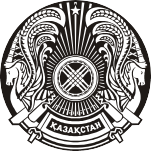 БАСҚАРМАСЫНЫҢ ҚАУЛЫСЫНациональный Банк Республики КазахстанПОСТАНОВЛЕНИЕ ПРАВЛЕНИЯот 28 ноября 2008 года № 100	ҚƏМ 26 желтоқсан 2008 жылы №5434 болып енгізілдіАлматы қ.	г. АлматыАрнайы қаржы компанияларының бухгалтерлік есеп жүргізуі жөніндегі нұсқаулықты бекіту туралыАрнайы қаржы компанияларының бухгалтерлік есепке алуды жетілдіру мақсатында Қазақстан Республикасы Ұлттық Банкінің Басқармасы ҚАУЛЫ ЕТЕДІ:Қоса беріліп отырған Арнайы қаржы компанияларының бухгалтерлік есеп жүргізуі жөніндегі нұсқаулық бекітілсін.Осы қаулы Қазақстан Республикасының Əділет министрлігінде мемлекеттік тіркеуден өткен күннен бастап он төрт күн өткеннен кейін қолданысқа енгізіледі.Осы қаулы қолданысқа енгізілген күннен бастап:Қазақстан Республикасының Ұлттық Банкі Басқармасының «Арнайы қаржы компанияларының бухгалтерлік есеп жүргізуі жөніндегі нұсқаулықты бекіту туралы» 2006 жылғы 27 қазандағы № 108 қаулысының (Нормативтік құқықтық актілерді мемлекеттік тіркеу тізілімінде № 4484 тіркелген);Қазақстан Республикасының Ұлттық Банкі Басқармасының«Қазақстан Республикасының Ұлттық Банкі Басқармасының «Арнайы қаржы компанияларының бухгалтерлік есеп жүргізуі жөніндегі нұсқаулықты бекіту туралы» 2006 жылғы 27 қазандағы № 108 қаулысына толықтырулар енгізу туралы» 2007 жылғы 20 шілдедегі № 83 қаулысының (Нормативтік құқықтық актілерді мемлекеттік тіркеу тізілімінде № 4895 тіркелген) күші жойылды деп танылсын.Бухгалтерлік есеп департаменті (Шалғымбаева Н.Т.):Заң департаментімен (Шəріпов С.Б.) бірлесіп осы қаулыны Қазақстан Республикасының Əділет министрлігінде мемлекеттік тіркеуден өткізу шараларын қабылдасын;осы қаулы Қазақстан Республикасының Əділет министрлігінде мемлекеттік тіркеуден өткен күннен бастап он күндік мерзімде оны Қазақстан Республикасының Ұлттық Банкі орталық аппаратының мүдделі бөлімшелеріне жəне аумақтық филиалдарына, Қазақстан РеспубликасыҚаржы нарығын жəне қаржы ұйымдарын реттеу мен қадағалау агенттігіне жəне «Қазақстан қаржыгерлерінің қауымдастығы» заңды тұлғалар бірлестігіне жіберсін.Қазақстан Республикасы Ұлттық Банкінің аумақтық филиалдары осы қаулыны алған күннен бастап үш күндік мерзімде оны арнайы қаржы компанияларына жіберсін.Осы қаулының орындалуын бақылау Қазақстан Республикасының Ұлттық Банкі Төрағасының орынбасары Д.Т. Ақышевқа жүктелсін.Ұлттық БанкТөрағасы	Ə. СəйденовҚазақстан Республикасының Ұлттық Банкі Басқармасының 2008 жылғы 28 қарашадағы№ 100 қаулысымен бекітілгенАрнайы қаржы компанияларының бухгалтерлік есеп жүргізуі жөніндегі нұсқаулық1-тарау. Жалпы ережелер«Қазақстан Республикасының Ұлттық Банкі туралы» 1995 жылғы 30наурыздағы, «Секьюритилендіру туралы» 2006 жылғы 20 ақпандағы,«Бухгалтерлік есеп пен қаржылық есептілік туралы» 2008 жылғы 28 ақпандағы Қазақстан Республикасының Заңдарына, Қазақстан Республикасының өзге де нормативтік құқықтық актілеріне жəне халықаралық қаржылық есептілік стандарттарына сəйкес əзірленген жəне Арнайы қаржы компанияларының (бұдан əрі - ұйымдар) бухгалтерлік есепті жүргізуін толықтырады.Осы   Нұсқаулықта   «Секьюритилендіру   туралы»  2006   жылғы 20ақпандағы, «Бухгалтерлік есеп пен қаржылық есептілік  туралы» 2008 жылғы28 ақпандағы Қазақстан Республикасының Заңдарында, Қазақстан Республикасының өзге де нормативтік құқықтық актілерінде жəне халықаралық қаржылық есептілік стандарттарында көзделген ұғымдар пайдаланылады.Осы Нұсқаулықтың жəне Қазақстан Республикасының бухгалтерлік есеп пен қаржылық есептілік туралы заңнамасының талаптарына қайшы келмейтін қосымша бухгалтерлік жазбаларды жасауға рұқсат беріледі.2-тарау. Осы Нұсқаулықта пайдаланылатын негізгі ұғымдарОсы Нұсқаулықта мынадай ұғымдар пайдаланылады:борыштық бағалы қағаздар – оның иесінің эмитеттен шығару талаптарында белгіленген мөлшерде жəне мерзімде негізгі борыш сомасын алуға арналған құқығын растайтын бағалы қағаздар;есептік құны – құн, сыйақыны шегеріп тастағанда, ол бойынша бухгалтерлік баланста актив немесе міндеттеме көрсетіледі;мəміле бойынша шығындар – бұл қаржы активін немесе қаржы міндеттемесін сатып алуға, шығаруға немесе есептен шығаруға тікелей байланысты қосымша шығыстар, оларды сатып алуға, шығаруға немесе іске асыруға міндетті талаптар болып табылады;сыйлықақы немесе дисконт (жеңілдік) амортизациясы – бұл сыйлықақы немесе дисконт (жеңілдік) сомасын ұйымның кірістеріне немесе шығыстарына біртіндеп жатқызу;дисконт (жеңілдік) – борыштық бағалы қағаздардың (есептелген сыйақыны есептемегенде) сатып алу құны жəне инвестор (сатып алушы) үшін алдағы кезеңдердің кірістерін құрайтын оның номиналды құны арасындағы теріс айырма сомасы;сыйлықақы - борыштық бағалы қағаздардың (есептелген сыйақыны есептемегенде) сатып алу құны жəне инвестор (сатып алушы) үшін алдағы кезеңдердің кірістерін құрайтын оның номиналды құны арасындағы оң айырма сомасы.3-тарау. Бөлінген активтердің бухгалтерлік есебіАрнайы қаржы компаниясына қазіргі немесе болашақтағы талап ету құқығын ұйымдастыруға өткен кезде тиісті шоттардың дебеті (бұдан əрі - Дт) жəне кредиті (бұдан əрі - Кт) бойынша мынадай бухгалтерлік жазба жүзеге асырылады:Дт  1280  91  «Арнайы қаржы компаниясының бөлінген активтері» Кт 3390 91 «Оригинатор алдындағы міндеттемелер».Бөлінген активтер бойынша сыйақы есептеу кезінде мынадай бухгалтерлік жазба жүзеге асырылады:Дт 1280 91 «Арнайы қаржы компаниясының бөлінген активтері»Кт 6110 34 «Сатып алынған бағалы қағаздар бойынша сыйақы алуға байланысты кірістер».Сыйақы сомасын қоса алғанда, дебиторлардан рұқсат етілген талап ету құқықтары бойынша төлемдерді жинауды жүзеге асыру кезінде мынадай бухгалтерлік жазба жүзеге асырылады:Дт 1060 91  «Арнайы  қаржы  компанияларының  кастодиан  банктегі  ағымдағы шоттарындағы бөліп көрсетілген активтер»Кт 1280 91 «Арнайы қаржы компаниясының бөлінген активтері».4-тарау. Облигациялардың бухгалтерлік есебіОблигацияларды орналастыру күні мынадай бухгалтерлік жазбалар жүзеге асырылады:облигацияларды іске асыру сомасына (олардың номиналды құнынан аспайтын сомаға):Дт	1030	«Ағымдағы шоттардағы ақша қаражаттары»Кт	4030	91	«Арнайы қаржы компаниясы шығарған облигациялар»;дисконт (жеңілдік) сомасына:Дт	4030	92	«Арнайы	қаржы	компаниясының	айналысқа	шығарылған облигациялары бойынша дисконт»Кт 4030 91 «Арнайы қаржы компаниясы шығарған облигациялар»;сыйлықақы сомасына:Дт   1030	«Ағымдағы шоттардағы ақша қаражаттары»Кт 4030 93 «Арнайы қаржы компаниясының айналысқа шығарылған облигациялары бойынша сыйлықақы».Бөліп көрсетілген активтермен қамтамасыз етілген облигацияларды орналастырудан алынған ақшаны оригинаторға беру кезінде мынадай бухгалтерлік жазба жүзеге асырылады:Дт 3390 91 «Оригинатор алдындағы міндеттемелер»Кт   1030	«Ағымдағы шоттардағы ақша қаражаттары».Айналысқа шығарылған облигациялар бойынша шығыстарды есептеу, дисконттың (жеңілдіктің) жəне сыйлықақының амортизациясын қоса алғанда, əрбір есепті күні мынадай бухгалтерлік жазбалар жүзеге асырылады:есептелген сыйақы сомасына:Дт 7310 91 «Арнайы қаржы  компаниялары  айналысқа  шығарған  облигациялар бойынша сыйақы төлеуге байланысты шығыстар»Кт 4160 01 «Айналысқа шығарылған бағалы қағаздар бойынша  сыйақы  түрінде есептелген шығыстар»;дисконттың (жеңілдіктің) амортизация сомасына:Дт 7310 92 «Арнайы қаржы  компаниялары  айналысқа  шығарған  облигациялар бойынша дисконт амортизациясына байланысты шығыстар»Кт 4030 92 «Арнайы қаржы компаниясының айналысқа шығарылған облигациялары бойынша дисконт»;сыйлықақы амортизациясының сомасына:Дт 4030 93 «Арнайы қаржы компаниясының айналысқа шығарылған облигациялары бойынша сыйлықақы»Кт  6280  91  «Арнайы  қаржы  компаниясы  айналысқа  шығарған  облигациялар бойынша сыйлықақы амортизациясына байланысты кірістер».Айналысқа шығарылған облигациялар бойынша есептелген сыйақыны төлеу кезінде мынадай бухгалтерлік жазба жүзеге асырылады:Дт 4160 01 «Айналысқа шығарылған бағалы қағаздар бойынша  сыйақы  түрінде есептелген шығыстар»Кт   1030	«Ағымдағы шоттардағы ақша қаражаттары».Айналысқа шығарылған облигацияларды олардың номиналды құнына өтеу кезінде мынадай бухгалтерлік жазба жүзеге асырылады:Дт 4030 91 «Арнайы қаржы компаниясы шығарған облигациялар»Кт 1060  91  «Арнайы  қаржы  компанияларының  кастодиан  банктегі  ағымдағы шоттарындағы бөліп көрсетілген активтер».5-тарау. Бөліп көрсетілген активтер бойынша уақытша еркін түсімдерді инвестициялау бойынша операциялардың бухгалтерлік есебіБөліп көрсетілген активтер бойынша уақытша еркін түсімдерді«саудаға арналған бағалы қағаздар» жəне «сату үшін қолда бар бағалы қағаздар» санатына жіктелген борыштық бағалы қағаздарға жəне акцияларға (мəміле бойынша шығындар қосылатын сатып алу құнына) инвестициялау кезінде мынадай бухгалтерлік жазбалар жүзеге асырылады:сатып алынған борыштық бағалы қағаздардың таза құнына (оның номиналды құнынан аспайтын сомаға) жəне акцияларды сатып алуға байланысты, шығындар қосылатын, акцияларды сатып алу құнына:Дт 1120 01 «Саудаға арналған қаржы активтері»,1140 01 «Сату үшін қолда бар  қысқа  мерзімді  қаржылық  инвестициялар»,2030 01 «Сату үшін қолда бар ұзақ мерзімді қаржылық инвестициялар»Кт 1060  91  «Арнайы  қаржы  компанияларының  кастодиан  банктегі  ағымдағы шоттарындағы бөліп көрсетілген активтер»;борыштық бағалы қағаздарды сатып алуға байланысты шығындар қосылатын сыйлықақы сомасына:Дт 1120 03 «Саудаға арналған, сатып алынған қаржы активтері бойынша сыйлықақы»,1140 03 «Сату үшін қолда бар, сатып алынған қаржы инвестициялары бойынша сыйлықақы»,2030 03 «Сату үшін қолда  бар,  сатып  алынған  ұзақ  мерзімді  қаржылық инвестициялар бойынша сыйлықақы»Кт 1060 91 «Арнайы қаржы  компанияларының  кастодиан  банктегі ағымдағы шоттарындағы бөліп көрсетілген активтер»;дисконт (жеңілдік) сомасына:Дт 1120 01 «Саудаға арналған қаржы активтері»,1140 01 «Сату үшін қолда бар қысқа мерзімді қаржылық инвестициялар»,2030 01 «Сату үшін қолда бар  ұзақ  мерзімді  қаржылық  инвестициялар»Кт 1120 02 «Саудаға арналған, сатып алынған қаржы активтері бойынша дисконт»,1140 02 «Сату үшін қолда  бар  сатып  алынған  қаржылық инвестициялар бойынша дисконт»,2030 02 «Сату үшін қолда бар,  сатып  алынған  ұзақ  мерзімді  қаржылық инвестициялар бойынша дисконт»;бұрынғы ұстаушылар есептеген сыйақы сомасына:ағымдағы шоттарындағы бөліп көрсетілген активтер».Саудаға арналған жəне сату үшін қолда бар сатып алынған борыштық бағалы қағаздар жəне акциялар бойынша сыйақының жарияланған ставкасы бойынша сыйақы есептеу кезінде ұйымның есеп саясатында белгіленген кезеңмен, есептелген сыйақы сомасына мынадай бухгалтерлік жазба жүзеге асырылады:Дт 1270 01 «Сатып алынған бағалы қағаздар бойынша сыйақы түрінде есептелген кірістер»,2170 01 «Сатып алынған бағалы қағаздар бойынша сыйақы түрінде есептелген кірістер»Кт 6110 01 «Сатып алынған бағалы қағаздар бойынша сыйақы алуға байланысты кірістер».Саудаға арналған жəне сату үшін қолда бар сатып алынған борыштық бағалы қағаздар бойынша сыйлықаны немесе дисконтты (жеңілдіктер) амортизациялау кезінде ұйымның есеп саясатында белгіленген мерзімділікпен мынадай бухгалтерлік жазбалар жүзеге асырылады:сыйлықақы амортизациясының сомасына:Дт 7310 02 «Сатып алынған бағалы қағаздар бойынша сыйлықақы амортизациясына байланысты шығыстар»Кт 1120 03 «Саудаға арналған, сатып алынған қаржы активтері бойынша сыйлықақы»,1140 03 «Сату үшін қолда бар, сатып алынған қаржы инвестициялары бойынша сыйлықақы»,2030 03 «Сату үшін қолда бар, сатып алынған ұзақ мерзімді қаржылық инвестициялар бойынша сыйлықақы»;дисконттың (жеңілдіктер) амортизация сомасына:Дт 1120 02 «Саудаға арналған, сатып алынған қаржы активтері бойынша дисконт»,1140 02 «Сату үшін қолда бар, сатып алынған қаржылық инвестициялар бойынша дисконт»,2030 02 «Сату үшін қолда бар, сатып алынған ұзақ мерзімді қаржылық инвестициялар бойынша дисконт»Кт 6110 03 «Сатып алынған бағалы қағаздар бойынша дисконт амортизациясына байланысты кірістер».Осы Нұсқаулықтың 14 жəне 15-тармақтарына сəйкес жарияланған сыйақыны жəне сыйлықақының немесе дисконттың (жеңілдіктер) амортизациясын есептегеннен кейін саудаға арналған жəне сату үшін қолда бар сатып алынған борыштық бағалы қағаздарды жəне акцияларды ұйымның есеп саясатында белгіленген мерзімділікпен əділ құны бойынша қайта бағалау жүргізіледі жəне мынадай бухгалтерлік жазбалар жүзеге асырылады:саудаға арналған борыштық бағалы қағаздар жəне акциялар бойынша:егер борыштық бағалы қағаздардың жəне акциялардың əділ құны олардың есепке алу құнынан асып кететін болса:Дт 1120 04 «Саудаға арналған қаржы активтерінің əділ құнын оң түзету»Кт 6150 01 «Саудаға арналған бағалы қағаздар құнының өзгеруінен іске асырылмаған кірістер»;егер борыштық бағалы қағаздардың жəне акциялардың есепке алу құны олардың əділ құнынан асып кететін болса:Дт 7470  03  «Саудаға  арналған  бағалы  қағаздардың  құнын  өзгертуден болған іске асырылмаған шығыстар»Кт 1120 05  «Саудаға  арналған  қаржы  активтерінің  əділ  құнын  теріс  түзету»;борыштық бағалы қағаздардың жəне акциялардың əділ құнына есептелген оң немесе теріс түзету сомасына:Дт  1120  05  «Саудаға арналған қаржы активтерінің əділ құнын теріс түзету» Кт 1120 04 «Саудаға арналған қаржы активтерінің əділ құнын оң түзету»;сату үшін қолда бар борыштық бағалы қағаздар жəне акциялар бойынша:егер борыштық бағалы қағаздардың жəне акциялардың əділ құны олардың есепке алу құнынан асып кететін болса:Дт   1140   04   «Сату үшін қолда бар қаржы инвестицияларының əділ құнын   оң түзету»,2030 04 «Сату үшін қолда бар  ұзақ  мерзімді  қаржылық инвестициялардың əділ құнын оң түзету»Кт   5440	«Сатуға арналған қаржылық активтерді қайта бағалауға арналған резерв»;егер борыштық бағалы қағаздардың жəне акциялардың есепке алу құны олардың əділ құнынан асып кететін болса:Дт   5440	«Сатуға арналған қаржылық активтерді қайта бағалауға арналған резерв»Кт  1140  05  «Сату үшін қолда бар қаржы инвестицияларының əділ құнын  теріс түзету»,2030 05 «Сату үшін қолда бар  ұзақ  мерзімді  қаржылық инвестициялардың əділ құнын теріс түзету»;борыштық бағалы қағаздардың жəне акциялардың əділ құнына есептелген оң немесе теріс түзету сомасына:Дт  1140  05  «Сату үшін қолда бар қаржы инвестицияларының əділ құнын  теріс түзету»,2030 05 «Сату үшін қолда бар  ұзақ  мерзімді  қаржылық инвестициялардың əділ құнын теріс түзету»Кт  1140   04   «Сату үшін қолда бар қаржылық инвестициялардың əділ құнын оң түзету»,2030 04 «Сату үшін қолда бар  ұзақ  мерзімді  қаржылық инвестициялардың əділ құнын оң түзету».Құны шетел валютасымен көрсетілген, саудаға арналған жəне сату үшін қолда бар борыштық бағалы қағаздарды жəне акцияларды қайта бағалау кезінде валюталардың айырбас бағамы бойынша мынадай бухгалтерлік жазбалар жүзеге асырылады:саудаға	арналған	борыштық	бағалы	қағаздар	жəне	акциялар бойынша:валюталардың айырбас бағамы оң бағам айырмасы сомасына ұлғайған кезде:жəне сонымен бір мезгілде, теріс айырма бағасына:Дт	7430	01	«Шетел	валютасын	қайта	бағалаудан	болған,	іске асырылмаған шығыстар»Кт	1120	02	«Саудаға	арналған,	сатып	алынған	қаржы	активтері бойынша дисконт»,1120	05	«Саудаға арналған қаржы активтерінің əділ құнын теріс түзету»;валюталардың айырбас бағамы теріс бағам айырмасы сомасына азайған кезде:Дт	7430	01	«Шетел	валютасын	қайта	бағалаудан	болған,	іске асырылмаған шығыстар»Кт	1120	01	«Саудаға арналған қаржы активтері»,1120	03	«Саудаға	арналған,	сатып	алынған	қаржы	активтері бойынша сыйлықақы»,1120	04	«Саудаға арналған қаржы активтерінің əділ құнын оң түзету»,1270	01	«Сатып	алынған	бағалы	қағаздар	бойынша	сыйақы түрінде есептелген кірістер»,1270	04	«Бағалы	қағаздар	бойынша	бұрынғы	ұстаушылар есептеген сыйақы»;жəне сонымен бір мезгілде, оң айырма бағасына:Дт	1120	02	«Саудаға	арналған,	сатып	алынған	қаржы	активтері бойынша дисконт»,1120	05	«Саудаға арналған қаржы активтерінің əділ құнын теріс түзету»Кт	7430	01	«Шетел	валютасын	қайта	бағалаудан	болған,	іске асырылмаған шығыстар»;сату үшін қолда бар борыштық бағалы қағаздар бойынша: валютаның айырбас бағамы оң бағам айырмасы сомасына ұлғайғанкезде:Дт	1140	01	«Сату	үшін	қолда	бар	қысқа	мерзімді	қаржылық инвестициялар»,1140	03	«Сату	үшін	қолда	бар,	сатып	алынған	қаржы инвестициялары бойынша сыйлықақы»,1270	01	«Сатып	алынған	бағалы	қағаздар	бойынша	сыйақы түрінде есептелген кірістер»,1270	04	«Бағалы	қағаздар	бойынша	бұрынғы	ұстаушылар есептеген сыйақы»,2030	01	«Сату	үшін	қолда	бар	ұзақ	мерзімді	қаржылық инвестициялар»,2030	03	«Сату үшін қолда бар сатып алынған ұзақ мерзімді қаржылық инвестициялар бойынша сыйлықақы»,2170	01	«Сатып	алынған	бағалы	қағаздар	бойынша	сыйақы түрінде есептелген кірістер»,2170	03	«Бағалы	қағаздар	бойынша	бұрынғы	ұстаушылар есептеген сыйақы»Кт	6250	01	«Шетел валютасын қайта бағалаудан іске асырылмаған кірістер»;жəне сонымен бір мезгілде, теріс бағам айырмасы сомасына:Дт	7430	01	«Шетел	валютасын	қайта	бағалаудан	болған,	іске асырылмаған шығыстар»Кт	1140	02	«Сату	үшін	қолда	бар	сатып	алынған	қаржылық инвестициялар бойынша дисконт»,2030	02	«Сату үшін қолда бар, сатып алынған ұзақ мерзімді қаржылық инвестициялар бойынша дисконт»;борыштық бағалы қағаздардың əділ құнын түзету бойынша оң бағам айырмасы сомасына:Дт	1140	04	«Сату үшін қолда бар қаржы инвестицияларының əділ құнын оң түзету»,1140	05	«Сату үшін қолда бар қаржылық инвестициялардың əділ құнын теріс түзету»,2030	04	«Сату	үшін	қолда	бар	ұзақ	мерзімді	қаржылық инвестициялардың əділ құнын оң түзету»,2030	05	«Сату	үшін	қолда	бар	ұзақ	мерзімді	қаржылық инвестициялардың əділ құнын теріс түзету»Кт	5440	«Сатуға арналған қаржылық активтерді қайта бағалауға арналған резерв»;валюталардың айырбас бағамының теріс бағам айырмасы сомасына азайған кезде:Дт	7430	01	«Шетел	валютасын	қайта	бағалаудан	болған,	іске асырылмаған шығыстар»Кт	1140	01	«Сату	үшін	қолда	бар	қысқа	мерзімді	қаржылық инвестициялар»,1140	03	«Сату	үшін	қолда	бар,	сатып	алынған	қаржы инвестициялары бойынша сыйлықақы»,1270	01	«Сатып	алынған	бағалы	қағаздар	бойынша	сыйақы түрінде есептелген кірістер»,1270	04	«Бағалы	қағаздар	бойынша	бұрынғы	ұстаушылар есептеген сыйақы»,2030	01	«Сату	үшін	қолда	бар	ұзақ	мерзімді	қаржылық инвестициялар»,2030	03	«Сату үшін қолда бар, сатып алынған ұзақ мерзімді қаржылық инвестициялар бойынша сыйлықақы»,2170	01	«Сатып	алынған	бағалы	қағаздар	бойынша	сыйақы түрінде есептелген кірістер»,2170	03	«Бағалы	қағаздар	бойынша	бұрынғы	ұстаушылар есептеген сыйақы»;жəне сонымен бір мезгілде, оң бағам айырмасы сомасына:Дт	1140	02	«Сату	үшін	қолда	бар	сатып	алынған	қаржылық инвестициялар бойынша дисконт»,2030	02	«Сату үшін қолда бар, сатып алынған ұзақ мерзімді қаржылық инвестициялар бойынша дисконт»Кт	6250	01	«Шетел валютасын қайта бағалаудан іске асырылмаған кірістер»;борыштық бағалы қағаздардың əділ құнын түзету бойынша теріс бағам айырмасы сомасына:Дт	5440	«Сатуға арналған қаржылық активтерді қайта бағалауға арналған резерв»Кт	1140	04	«Сату үшін қолда бар қаржы инвестицияларының əділ құнын оң түзету»,1140	05	«Сату үшін қолда бар қаржылық инвестициялардың əділ құнын теріс түзету»,2030	04	«Сату	үшін	қолда	бар	ұзақ	мерзімді	қаржылық инвестициялардың əділ құнын оң түзету»,2030	05	«Сату	үшін	қолда	бар	ұзақ	мерзімді	қаржылық инвестициялардың əділ құнын теріс түзету».Эмитенттен саудаға арналған жəне сату үшін қолда бар сатып алынған борыштық бағалы қағаздар жəне акциялар бойынша есептелген сыйақы алу кезінде алынған сыйақы сомасына мынадай бухгалтерлік жазба жүзеге асырылады:Дт 1060 91 «Арнайы қаржы  компанияларының  кастодиан  банктегі ағымдағы шоттарындағы бөліп көрсетілген активтер»Кт 1270 01 «Сатып алынған бағалы қағаздар бойынша сыйақы түрінде есептелген кірістер»,1270	04	«Бағалы қағаздар бойынша бұрынғы ұстаушылар есептеген сыйақы»,2170	01	«Сатып алынған бағалы қағаздар бойынша сыйақы түрінде есептелген кірістер»,2170	03	«Бағалы қағаздар бойынша бұрынғы ұстаушылар есептеген сыйақы».Саудаға арналған жəне сату үшін қолда бар сатып алынған борыштық бағалы қағаздарды жəне акцияларды сату кезінде осы Нұсқаулықтың 14 жəне 16-тармақтарына сəйкес жарияланған сыйлықақыны, сыйлықақының немесе дисконттың (жеңілдіктер) амортизациясын есептелгеннен кейін жəне борыштық бағалы қағаздарды жəне акцияларды əділ құны бойынша қайта бағаланғаннан кейін мынадай бухгалтерлік жазбалар жүзеге асырылады:саудаға арналған жəне сату үшін қолда бар сатып алынған борыштық бағалы қағаздар бойынша амортизацияланбаған сыйлықақы сомасына:Дт 1120 01 «Саудаға арналған қаржы активтері»,1140 01 «Сату үшін қолда бар  қысқа  мерзімді  қаржылық  инвестициялар»,2030 01 «Сату үшін қолда бар ұзақ мерзімді қаржылық инвестициялар»Кт 1120 03 «Саудаға арналған, сатып алынған қаржы активтері бойынша сыйлықақы»,1140 03 «Сату үшін қолда бар, сатып алынған қаржы инвестициялары бойынша сыйлықақы»,2030 03 «Сату үшін қолда бар, сатып алынған ұзақ мерзімді қаржылық инвестициялар бойынша сыйлықақы»;cаудаға арналған жəне сату үшін қолда бар сатып алынған борыштық бағалы қағаздар бойынша амортизацияланбаған дисконт (жеңілдіктер) сомасына:Дт 1120 02 «Саудаға арналған, сатып алынған қаржы активтері бойынша дисконт»,1140 02 «Сату үшін қолда бар сатып алынған қаржылық инвестициялар бойынша дисконт»,2030 02 «Сату үшін қолда бар, сатып алынған ұзақ мерзімді қаржылық инвестициялар бойынша дисконт»Кт 1120 01 «Саудаға арналған қаржы активтері»,1140 01 «Сату үшін қолда бар  қысқа  мерзімді  қаржылық  инвестициялар»,2030 01 «Сату үшін қолда бар ұзақ мерзімді қаржылық инвестициялар»;саудаға арналған жəне сату үшін қолда бар борыштық бағалы қағаздарды жəне акцияларды сату бойынша жасалған мəміле сомасына:Дт  1060  91  «Арнайы  қаржы  компанияларының  кастодиан  банктегі ағымдағы шоттарындағы бөліп көрсетілген активтер»Кт 1120 01 «Саудаға арналған қаржы активтері»,1140 01 «Сату үшін қолда бар қысқа мерзімді қаржылық2170 01 «Сатып алынған бағалы қағаздар бойынша сыйақы түрінде есептелген кірістер»,2170 03 «Бағалы қағаздар бойынша бұрынғы ұстаушылар есептеген сыйақы»;саудаға арналған жəне сату үшін қолда бар борыштық бағалы қағаздарды, акцияларды сату бойынша жасалған мəміле сомасы олардың есепке алу құнынан асып кеткен жағдайда, айырма сомасына:Дт  1060  91  «Арнайы  қаржы  компанияларының  кастодиан  банктегі ағымдағы шоттарындағы бөліп көрсетілген активтер»Кт 6280 09 «Бағалы қағаздарды сатып алудан-сатудан кірістер»;саудаға арналған жəне сату үшін қолда бар борыштық бағалы қағаздардың жəне акциялардың есепке алу құны оларды сату бойынша жасалған мəміле сомасынан асып кеткен жағдайда айырма сомасына:1140 01 «Сату үшін қолда бар  қысқа  мерзімді  қаржылық  инвестициялар»,2030 01 «Сату үшін қолда бар ұзақ мерзімді қаржылық инвестициялар»;саудаға арналған, борыштық бағалы қағаздарды жəне акцияларды əділ құны бойынша қайта бағалаудан іске асырылған кірістер сомасына:Дт 6150 01 «Саудаға арналған бағалы қағаздар құнының өзгеруінен іске асырылмаған кірістер»Кт 6150 03 «Саудаға арналған жəне сату үшін қолда бар бағалы қағаздар құнының өзгеруінен іске асырылған кірістер»,7470 03 «Саудаға арналған бағалы  қағаздардың  құнын  өзгертуден  болған іске асырылмаған шығыстар»;саудаға арналған, борыштық бағалы қағаздарды жəне акцияларды əділ құны бойынша қайта бағалаудан іске асырылған шығыстар сомасына:Дт 6150 01 «Саудаға арналған бағалы қағаздар құнының өзгеруінен іске асырылмаған кірістер»,7470 06 «Саудаға арналған жəне сату үшін  қолда  бар  бағалы қағаздардың құнын өзгертуден болған іске асырылған шығыстар»Кт 7470 03  «Саудаға  арналған  бағалы  қағаздардың  құнын  өзгертуден  болған іске асырылмаған шығыстар»;сату үшін қолда бар борыштық бағалы қағаздарды жəне акцияларды əділ құны бойынша қайта бағалаудан іске асырылған кірістер сомасына:Дт   5440	«Сатуға арналған қаржылық активтерді қайта бағалауға арналған резерв»Кт 6150 03 «Саудаға арналған жəне сату үшін қолда бар бағалы қағаздар құнының өзгеруінен іске асырылған кірістер»;сату үшін қолда бар борыштық бағалы қағаздарды жəне акцияларды əділ құны бойынша қайта бағалаудан іске асырылған шығыстар сомасына:Дт 7470 06 «Саудаға  арналған  жəне  сату  үшін  қолда  бар  бағалы қағаздардың құнын өзгертуден болған іске асырылғаншығыстар»Кт	5440	«Сатуға	арналған	қаржылық	активтерді	қайта	бағалауға арналған резерв»;саудаға арналған жəне сату үшін қолда бар борыштық бағалы қағаздар жəне акциялар бойынша оң бағам айырмасынан іске асырылған кірістер сомасына:Дт 6250 01 «Шетел валютасын қайта бағалаудан іске асырылмаған кірістер»Кт 6250  02  «Шетел валютасын қайта бағалаудан іске асырылған кірістер», 7430 01 «Шетел валютасын қайта бағалаудан болған, іске асырылмағаншығыстар»;саудаға арналған жəне сату үшін қолда бар борыштық бағалы қағаздар жəне акциялар бойынша теріс бағам айырмасынан іске асырылған шығыстар сомасына:Дт 6250 01  «Шетел  валютасын  қайта  бағалаудан  іске  асырылмаған кірістер»,7430 02 «Шетел валютасын қайта бағалаудан болған, іске асырылған шығыстар»Кт 7430 01 «Шетел валютасын қайта бағалаудан болған, іске асырылмаған шығыстар».Эмитент саудаға арналған жəне сату үшін қолда бар сатып алынған борыштық бағалы қағаздарды жəне акцияларды өтеу кезінде осы Нұсқаулықтың 14 жəне 16-тармақтарына сəйкес сыйлықақыны, сыйлықақының немесе дисконттың (жеңілдіктер) амортизациясын есептелгеннен кейін жəне бағалы қағаздарды əділ құны бойынша қайта бағаланғаннан кейін мынадай бухгалтерлік жазбалар жүзеге асырылады:саудаға арналған жəне сату үшін қолда бар сатып алынған борыштық бағалы қағаздардың жəне акциялардың эмитентінен түскен ақша сомасына:Дт  1060  91  «Арнайы  қаржы  компанияларының  кастодиан  банктегі ағымдағы шоттарындағы бөліп көрсетілген активтер»Кт 1120 01 «Саудаға арналған қаржы активтері»,1140	01	«Сату	үшін	қолда	бар	қысқа	мерзімді	қаржылық инвестициялар»,1270	01	«Сатып алынған бағалы қағаздар бойынша сыйақы түрінде есептелген кірістер»,1270	04	«Бағалы қағаздар бойынша бұрынғы ұстаушылар есептеген сыйақы»,2030	01	«Сату үшін қолда бар ұзақ мерзімді қаржылық инвестициялар», 2170	01	«Сатып алынған бағалы қағаздар бойынша сыйақы түріндеесептелген кірістер»,2170	03	«Бағалы қағаздар бойынша бұрынғы ұстаушылар есептеген сыйақы»;саудаға арналған борыштық бағалы қағаздарды жəне акцияларды əділ құны бойынша қайта бағалаудан іске асырылған кірістер сомасына:сату үшін қолда бар борыштық бағалы қағаздарды жəне акцияларды əділ құны бойынша қайта бағалаудан іске асырылған кірістер сомасына:Дт   5440	«Сатуға арналған қаржылық активтерді қайта бағалауға арналған резерв»Кт 6150 03 «Саудаға арналған жəне сату үшін қолда бар бағалы қағаздар құнының өзгеруінен іске асырылған кірістер»;сату үшін қолда бар борыштық бағалы қағаздарды жəне акцияларды əділ құны бойынша қайта бағалаудан іске асырылған шығыстар сомасына:Дт 7470 06 «Саудаға  арналған  жəне  сату  үшін  қолда  бар  бағалы қағаздардың құнын өзгертуден болған іске асырылған шығыстар»Кт   5440	«Сатуға арналған қаржылық активтерді қайта бағалауға арналған резерв»;саудаға арналған жəне сату үшін қолда бар борыштық бағалы қағаздар жəне акциялар бойынша оң бағам айырмасынан іске асырылған кірістер сомасына:Дт 6250  01  «Шетел  валютасын  қайта  бағалаудан  іске  асырылмаған кірістер»Кт 6250  02  «Шетел валютасын қайта бағалаудан іске асырылған кірістер», 7430 01 «Шетел валютасын қайта бағалаудан болған, іске асырылмағаншығыстар»;саудаға арналған жəне сату үшін қолда бар борыштық бағалы қағаздар жəне акциялар бойынша теріс бағам айырмасынан іске асырылған шығыстар сомасына:Дт 6250 01  «Шетел  валютасын  қайта  бағалаудан  іске  асырылмаған кірістер»,7430 02 «Шетел валютасын қайта бағалаудан болған, іске асырылған шығыстар»Кт 7430 01 «Шетел валютасын қайта бағалаудан болған, іске асырылмаған шығыстар».Өтеуге дейін ұсталатын борыштық бағалы қағаздарды сатып алу кезінде мынадай бухгалтерлік жазбалар жүзеге асырылады:өтеуге дейін ұсталатын, сатып алынған борыштық бағалы қағаздардың таза құнына (оның номиналдық құнынан аспайтын сомаға):ағымдағы шоттарындағы бөліп көрсетілген активтер»;борыштық бағалы қағаздарды сатып алуға байланысты шығындарға қосылатын сыйлықақы сомасына:Дт 1130 03 «Өтеуге дейін ұсталатын сатып алынған қысқа мерзімді инвестициялар бойынша сыйлықақы»,2020 03 «Сатып алынған, өтеуге дейін ұсталатын ұзақ мерзімді инвестициялар бойынша сыйлықақы»Кт  1060  91  «Арнайы  қаржы  компанияларының  кастодиан  банктегі ағымдағы шоттарындағы бөліп көрсетілген активтер»;дисконт сомасына (жеңілдіктер):Дт 1130 01 «Өтеуге дейін ұсталатын қысқа мерзімді инвестициялар», 2020 01 «Өтеуге дейін ұсталатын ұзақ мерзімді инвестициялар»Кт 1130 02 «Өтеуге дейін ұсталатын сатып алынған қысқа мерзімді инвестициялар бойынша дисконт»,2020 02 «Сатып алынған, өтеуге дейін ұсталатын ұзақ мерзімді инвестициялар бойынша дисконт»;бұрынғы ұстаушылар есептеген сыйақы сомасына:Дт 1270 04 «Бағалы қағаздар бойынша бұрынғы ұстаушылар есептеген сыйақы»,2170 03 «Бағалы қағаздар бойынша бұрынғы ұстаушылар есептеген сыйақы»Кт  1060  91  «Арнайы  қаржы  компанияларының  кастодиан  банктегі ағымдағы шоттарындағы бөліп көрсетілген активтер».Өтеуге дейін ұсталатын сатып алынған борыштық бағалы қағаздар бойынша сыйақы есептеу кезінде ұйымның есеп саясаты белгілеген мерзімділікпен мынадай бухгалтерлік жазба жүзеге асырылады:Дт 1270 01 «Сатып алынған бағалы қағаздар бойынша сыйақы түрінде есептелген кірістер»,2170 01 «Сатып алынған бағалы қағаздар бойынша сыйақы түрінде есептелген кірістер»Кт 6110 01 «Сатып алынған бағалы қағаздар бойынша сыйақы алуға байланысты кірістер».Өтеуге дейін ұсталатын сатып алынған борыштық бағалы қағаздар бойынша сыйлықақыны немесе дисконтты (жеңілдіктер) амортизациялау кезінде ұйымның есеп саясаты белгілеген мерзімділікпен мынадай бухгалтерлік жазбалар жүзеге асырылады:сыйлықақы амортизациясының сомасына:Дт 7310 01 «Айналысқа шығарылған бағалы қағаздар бойынша сыйақытөлеуге байланысты шығыстар»Кт 1130 03 «Өтеуге дейін ұсталатын сатып алынған қысқа мерзімді инвестициялар бойынша сыйлықақы»,2020 03 «Сатып алынған, өтеуге дейін ұсталатын ұзақ мерзімді инвестициялар бойынша сыйлықақы»;дисконттың амортизация сомасына (жеңілдіктер):Дт 1130 02 «Өтеуге дейін ұсталатын сатып алынған қысқа мерзімді инвестициялар бойынша дисконт»,2020 02 «Сатып алынған, өтеуге дейін ұсталатын ұзақ мерзімді инвестициялар бойынша дисконт»Кт 6110 03 «Сатып алынған бағалы қағаздар бойынша дисконт амортизациясына байланысты кірістер».Құны шетел валютасымен көрсетілген өтеуге дейін ұсталатын борыштық бағалы қағаздарды валюталардың айырбас бағамы бойынша қайта бағалау кезінде мынадай бухгалтерлік жазбалар жүзеге асырылады:оң бағам айырмасы сомасына:Дт 1130 01 «Өтеуге дейін ұсталатын қысқа мерзімді инвестициялар»,1130	02	«Өтеуге	дейін	ұсталатын	сатып	алынған	қысқа	мерзімді инвестициялар бойынша дисконт»,1130	03	«Өтеуге	дейін	ұсталатын	сатып	алынған	қысқа	мерзімді инвестициялар бойынша сыйлықақы»,1270	01	«Сатып алынған бағалы қағаздар бойынша сыйақы түрінде есептелген кірістер»,1270	04	«Бағалы қағаздар бойынша бұрынғы ұстаушылар есептеген сыйақы»,2020	01	«Өтеуге дейін ұсталатын ұзақ мерзімді инвестициялар»,2020	02	«Сатып	алынған,	өтеуге	дейін	ұсталатын	ұзақ	мерзімді инвестициялар бойынша дисконт»,2020	03	«Сатып	алынған,	өтеуге	дейін	ұсталатын	ұзақ	мерзімді инвестициялар бойынша сыйлықақы»,2170	01	«Сатып алынған бағалы қағаздар бойынша сыйақы түрінде есептелген кірістер»,2170	03	«Бағалы қағаздар бойынша бұрынғы ұстаушылар есептеген сыйақы»Кт	6250	01	«Шетел валютасын қайта бағалаудан іске асырылмаған кірістер»;теріс бағам айырмасы сомасына:Дт	7430	01	«Шетел валютасын қайта бағалаудан болған, іске асырылмаған шығыстар»Кт	1130	01	«Өтеуге дейін ұсталатын қысқа мерзімді инвестициялар»,1130	02	«Өтеуге	дейін	ұсталатын	сатып	алынған	қысқа	мерзімді инвестициялар бойынша дисконт»,1130	03	«Өтеуге	дейін	ұсталатын	сатып	алынған	қысқа	мерзімді инвестициялар бойынша сыйлықақы»,1270	01	«Сатып алынған бағалы қағаздар бойынша сыйақы түрінде2020	02	«Сатып	алынған,	өтеуге	дейін	ұсталатын	ұзақ	мерзімді инвестициялар бойынша дисконт»,2020	03	«Сатып	алынған,	өтеуге	дейін	ұсталатын	ұзақ	мерзімді инвестициялар бойынша сыйлықақы»,2170	01	«Сатып алынған бағалы қағаздар бойынша сыйақы түрінде есептелген кірістер»,2170	03	«Бағалы қағаздар бойынша бұрынғы ұстаушылар есептеген сыйақы».Эмитент өтеуге дейін ұсталатын борыштық бағалы қағаздар бойынша есептелген сыйақыны өтеу кезінде алынған сыйвқы сомасына мынадай бухгалтерлік жазба жүзеге асырылады:Дт  1060  91  «Арнайы  қаржы  компанияларының  кастодиан  банктегі ағымдағы шоттарындағы бөліп көрсетілген активтер»Кт 1270 01 «Сатып алынған бағалы қағаздар бойынша сыйақы түрінде есептелген кірістер»,1270	04	«Бағалы қағаздар бойынша бұрынғы ұстаушылар есептеген сыйақы»,2170	01	«Сатып алынған бағалы қағаздар бойынша сыйақы түрінде есептелген кірістер»,2170	03	«Бағалы қағаздар бойынша бұрынғы ұстаушылар есептеген сыйақы».Өтеуге дейін ұсталатын борыштық бағалы қағаздарды сату кезінде, осы Нұсқаулықтың 22 жəне 23-тармақтарына сəйкес сыйлықақы, сыйлықақының немесе дисконттың (жеңілдіктер) амортизациясы есептелгеннен кейін мынадай бухгалтерлік жазбалар жүзеге асырылады:амортизацияланбаған сыйлықақы сомасына:Кт	1130	03	«Өтеуге	дейін	ұсталатын	сатып	алынған	қысқа	мерзімді инвестициялар бойынша сыйлықақы»,2020	03	«Сатып	алынған,	өтеуге	дейін	ұсталатын	ұзақ	мерзімді инвестициялар бойынша сыйлықақы»;амортизацияланбаған дисконт (жеңілдіктер) сомасына:Дт	1130	02	«Өтеуге дейін ұсталатын сатып алынған қысқа мерзімді инвестициялар бойынша дисконт»,2020	02	«Сатып	алынған,	өтеуге	дейін	ұсталатын	ұзақ	мерзімді инвестициялар бойынша дисконт»Кт	1130	01	«Өтеуге дейін ұсталатын қысқа мерзімді инвестициялар», 2020	01	«Өтеуге дейін ұсталатын ұзақ мерзімді инвестициялар»;өтеуге дейін ұсталатын борыштық бағалы қағаздарды сату бойынша жасалған мəміле сомасына:Дт	1060	91	«Арнайы	қаржы	компанияларының	кастодиан	банктегі ағымдағы шоттарындағы бөліп көрсетілген активтер»Кт	1130	01	«Өтеуге дейін ұсталатын қысқа мерзімді инвестициялар»,1270	01	«Сатып алынған бағалы қағаздар бойынша сыйақы түрінде есептелген кірістер»,1270	04	«Бағалы қағаздар бойынша бұрынғы ұстаушылар есептеген сыйақы»,2020	01	«Өтеуге дейін ұсталатын ұзақ мерзімді инвестициялар»,2170	01	«Сатып алынған бағалы қағаздар бойынша сыйақы түрінде есептелген кірістер»,2170	03	«Бағалы қағаздар бойынша бұрынғы ұстаушылар есептеген сыйақы»;өтеуге дейін ұсталатын борыштық бағалы қағаздарды сату бойынша жасалған мəміле сомасы олардың есепке алу құнынан асып кеткен жағдайда айырма сомасына:Дт  1060  91  «Арнайы  қаржы  компанияларының  кастодиан  банктегі ағымдағы шоттарындағы бөліп көрсетілген активтер»Кт 6280 09 «Бағалы қағаздарды сатып алудан-сатудан кірістер»;өтеуге дейін ұсталатын борыштық бағалы қағаздардың есепке алу құны оларды сату бойынша жасалған сомадан асып кеткен жағдайда айырма сомасына:Эмитент өтеуге дейін ұсталатын борыштық бағалы қағаздарды өтеу кезінде осы Нұсқаулықтың 22 жəне 23-тармақтарына сəйкес сыйлықақыны жəне сыйлықақының немесе дисконттың (жеңілдіктер) амортизациясын есептегеннен кейін мынадай бухгалтерлік жазбалар жүзеге асырылады:эмитенттен түскен борыштық бағалы қағаздар сомасына:Дт  1060  91  «Арнайы  қаржы  компанияларының  кастодиан  банктегі ағымдағы шоттарындағы бөліп көрсетілген активтер»Кт 1130 01 «Өтеуге дейін ұсталатын қысқа мерзімді инвестициялар»,1270	01	«Сатып алынған бағалы қағаздар бойынша сыйақы түрінде есептелген кірістер»,1270	04	«Бағалы қағаздар бойынша бұрынғы ұстаушылар есептеген сыйақы»,2020	01	«Өтеуге дейін ұсталатын ұзақ мерзімді инвестициялар»,2170	01	«Сатып алынған бағалы қағаздар бойынша сыйақы түрінде есептелген кірістер»,2170	03	«Бағалы қағаздар бойынша бұрынғы ұстаушылар есептеген сыйақы»;құны шетел валютасымен көрсетілген борыштық бағалы қағаздарды бағамдық қайта бағалаудан іске асырылған кірістер сомасына:Дт	6250	01	«Шетел	валютасын	қайта	бағалаудан	іске	асырылмаған кірістер»Кт	6250	02	«Шетел валютасын қайта бағалаудан іске асырылған кірістер», 7430	01	«Шетел валютасын қайта бағалаудан болған, іске асырылмағаншығыстар»;құны шетел валютасымен көрсетілген борыштық бағалы қағаздарды бағамдық қайта бағалаудан іске асырылған шығыстар сомасына:Дт	6250	01	«Шетел	валютасын	қайта	бағалаудан	іске	асырылмаған кірістер»,7430	02	«Шетел валютасын қайта бағалаудан болған, іске асырылған шығыстар»Кт	7430	01	«Шетел валютасын қайта бағалаудан болған, іске асырылмаған шығыстар».Саудаға арналған жəне сату үшін қолда бар борыштық бағалы қағаздардың, акциялардың, сондай-ақ өтеуге дейін ұсталатын борыштық бағалы қағаздардың құнсыздануынан болатын залалдарды жабуға арналған резервтер (провизиялар) құру кезінде мынадай бухгалтерлік жазба жүзеге асырылады:Дт 7440 01 «Бағалы қағаздар бойынша резервтерді (провизияларды)қалыптастыру бойынша шығыстар»Кт 1290 23 «Бағалы қағаздар  бойынша  залалдарды  жабуға  арналған резервтер (провизиялар)».Сату үшін қолда бар борыштық бағалы қағаздар жəне кциялар бойынша, сондай-ақ өтеуге дейін ұсталатын бағалы қағаздар бойынша құнсызданудан болатын залалдарды жабуға арналған резервтерді (провизияларды) азайту (жою) кезінде мынадай бухгалтерлік жазба жүзеге асырылады:Дт 1290 23 «Бағалы қағаздар  бойынша  залалдарды  жабуға  арналған резервтер (провизиялар)»Кт 6240 01 «Бағалы қағаздар бойынша құрылған резервтерді(провизияларды) қалпына келтіруден (жоюдан) кірістер».Сату үшін қолда бар борыштық бағалы қағаздарды жəне акцияларды, сондай-ақ өтеуге дейін ұсталатын борыштық бағалы қағаздарды құрылған резервтер (провизиялар) есебінен баланстан есептен шығару кезінде мынадай бухгалтерлік жазба жүзеге асырылады:Дт 1290 23 «Бағалы қағаздар  бойынша  залалдарды  жабуға  арналған резервтер (провизиялар)»Кт 1130 01 «Өтеуге дейін ұсталатын қысқа мерзімді инвестициялар»,1140 01	«Сату	үшін	қолда	бар	қысқа	мерзімді	қаржылық инвестициялар»,2020 01	«Өтеуге дейін ұсталатын ұзақ мерзімді инвестициялар»,2030 01	«Сату үшін қолда бар ұзақ мерзімді қаржылық инвестициялар».Сонымен бір мезгілде, сату үшін қолда бар борыштық бағалы қағаздарды жəне акцияларды жəне өтеуге дейін ұсталатын борыштық бағалы қағаздарды құрылған резервтер (провизиялар) есебінен баланстан тыс есептен шығару кезінде мынадай бухгалтерлік жазба жүзеге асырылады:Кіріс 8730 «Залалға есептен шығарылған борыштар».Эмитент резервтер (провизиялар) есебінен баланстан есептен шығарылған, сату үшін қолда бар борыштық бағалы қағаздарды жəне акцияларды, сондай-ақ өтеуге дейін ұсталатын борыштық бағалы қағаздарды өтеу кезінде мынадай бухгалтерлік жазба жүзеге асырылады:Дт	1030	«Ағымдағы шоттардағы ақша қаражаттары», 1040	«Карт-шоттардағы ақша қаражаттары»Кт	6240 01	«Бағалы	қағаздар	бойынша	құрылған	резервтерді(провизияларды) қалпына келтіруден (жоюдан) кірістер».Сонымен бір мезгілде, баланстан тыс есепте өтеуге дейін ұсталатын, саудаға арналған жəне сату үшін қолда бар борыштық бағалы қағаздар жəне акциялар бойынша өтелген берешек құнына мынадай бухгалтерлік жазба жүзеге асырылады:Шығыс 8730 «Залалға есептен шығарылған борыштар».Борыштық бағалы қағаздарды «сату үшін қолда бар бағалы қағаздар» жəне «саудаға арналған бағалы қағаздар» санатынан «өтеуге дейін ұсталынатын бағалы қағаздар» санатына қайта жіктеу кезінде сыйақы есептелгеннен кейін, сыйлықақыны немесе дисконтты (жеңілдіктерді) амортизациялағаннан кейін, Осы Нұсқаулықтың 14 – 16-тармақтарына сəйкес Қайта жіктелетін борыштық бағалы қағаздардың əділ құны бойынша қайта бағалағаннан кейін мынадай бухгалтерлік жазбалар жүзеге асырылады:борыштық бағалы қағаздардың номиналды құнына:Дт 1130 01  «Өтеуге  дейін  ұсталатын  қысқа  мерзімді  инвестициялар»,2020 01 «Өтеуге  дейін  ұсталатын  ұзақ  мерзімді инвестициялар»Кт 1120 01 «Саудаға арналған қаржы активтері»,1140 01 «Сату үшін қолда бар қысқа мерзімді қаржылық инвестициялар»,2030 01 «Сату үшін қолда бар ұзақ мерзімді қаржылық инвестициялар»;борыштық бағалы қағаздар бойынша есептелген сыйақы сомасына:Дт  1270 01  «Сатып  алынған  бағалы  қағаздар  бойынша  сыйақы түрінде есептелген кірістер (өтеуге дейін ұсталынатын борыштық бағалы қағаздардың жеке шоты)»,1270 04 «Бағалы қағаздар бойынша бұрынғы ұстаушылар есептеген сыйақы» (өтеуге дейін ұсталынатын борыштық бағалы қағаздардың жеке шоты),2170 01 «Сатып алынған бағалы қағаздар бойынша  сыйақы түрінде есептелген кірістер» (өтеуге дейін ұсталынатын борыштық бағалы қағаздардың жеке шоты),2170 03 «Бағалы қағаздар бойынша бұрынғы ұстаушылар есептеген сыйақы» (өтеуге дейін ұсталынатын борыштық бағалы қағаздардың жеке шоты)Кт 1270 01 «Сатып  алынған  бағалы  қағаздар  бойынша  сыйақы түрінде есептелген кірістер» (өтеуге дейін ұсталынатынборыштық бағалы қағаздардың жеке шоты),1270 04 «Бағалы қағаздар бойынша бұрынғы ұстаушылар есептеген сыйақы» (сату үшін қолда бар борыштық бағалы қағаздардың жеке шоты),1270 01 «Сатып алынған бағалы қағаздар бойынша  сыйақы түрінде есептелген кірістер» (өтеуге дейін ұсталынатын борыштық бағалы қағаздардың жеке шоты),1270 04 «Бағалы қағаздар бойынша бұрынғы ұстаушылар есептеген сыйақы» (сату үшін қолда бар борыштық бағалы қағаздардың жеке шоты),2170 01 «Сатып алынған бағалы қағаздар бойынша  сыйақы түрінде есептелген кірістер» (өтеуге дейін ұсталынатын борыштық бағалы қағаздардың жеке шоты),2170 03 «Бағалы қағаздар бойынша бұрынғы ұстаушылар есептеген сыйақы» (өтеуге дейін ұсталынатын борыштық бағалы қағаздардың жеке шоты);амортизицияланбаған сыйлықақы сомасына:Дт 1130 03 «Өтеуге дейін ұсталатын сатып алынған қысқа мерзімді инвестициялар бойынша сыйлықақы»,2020 03 «Сатып алынған, өтеуге дейін ұсталатын ұзақ мерзімді инвестициялар бойынша сыйлықақы»Кт 1120 03 «Саудаға арналған, сатып алынған қаржы  активтері бойынша сыйлықақы»,1140 03 «Сату үшін қолда бар, сатып алынған қаржы инвестициялары бойынша сыйлықақы»,2030 03 «Сату үшін қолда бар сатып алынған ұзақ мерзімді қаржылық инвестициялар бойынша сыйлықақы»;амортизицияланбаған дисконт (жеңілдіктер) сомасына:Дт 1120 02 «Саудаға арналған, сатып  алынған  қаржы  активтері бойынша дисконт»,1140 02 «Сату үшін қолда бар сатып алынған қаржылық инвестициялар бойынша дисконт»,2030 02 «Сату үшін қолда бар, сатып алынған ұзақ мерзімді қаржылық инвестициялар бойынша дисконт»Кт 1130 02 «Өтеуге дейін ұсталатын сатып алынған қысқа мерзімді инвестициялар бойынша дисконт»,2020 02 «Сатып алынған, өтеуге дейін ұсталатын ұзақ мерзімді инвестициялар бойынша дисконт»;борыштық бағалы қағаздарды əділ құны бойынша оң қайта бағалау сомасына:Дт 1120 02 «Саудаға арналған, сатып  алынған  қаржы  активтері бойынша дисконт»,1120 03 «Саудаға арналған, сатып алынған қаржы активтері бойынша сыйлықақы»,1140 02 «Сату үшін қолда бар сатып алынған қаржылықинвестициялар бойынша дисконт»,1140 03	«Сату	үшін	қолда	бар,	сатып	алынған	қаржы инвестициялары бойынша сыйлықақы»,2030 02	«Сату үшін қолда бар, сатып алынған ұзақ мерзімді қаржылық инвестициялар бойынша дисконт»,2030 03	«Сату үшін қолда бар сатып алынған ұзақ мерзімді қаржылық инвестициялар бойынша сыйлықақы»Кт	1120 04	«Саудаға арналған қаржы активтерінің əділ құнын оң түзету»,1140 04	«Сату үшін қолда бар қаржы инвестицияларының əділ құнын оң түзету»,2030 04	«Сату	үшін	қолда	бар	ұзақ	мерзімді	қаржылық инвестициялардың əділ құнын оң түзету»;борыштық бағалы қағаздарды əділ құны бойынша теріс қайта бағалау сомасына:Дт	1120 05	«Саудаға арналған қаржы активтерінің əділ құнын теріс түзету»,1140 05	«Сату үшін қолда бар қаржы инвестицияларының əділ құнын теріс түзету»,2030 05	«Сату	үшін	қолда	бар	ұзақ	мерзімді	қаржылық инвестициялардың əділ құнын теріс түзету»Кт	1120 02	«Саудаға	арналған,	сатып	алынған	қаржы	активтері бойынша дисконт»,1120 03	«Саудаға	арналған,	сатып	алынған	қаржы	активтері бойынша сыйлықақы»,1140 02	«Сату	үшін	қолда	бар	сатып	алынған	қаржылық инвестициялар бойынша дисконт»,1140 03	«Сату	үшін	қолда	бар,	сатып	алынған	қаржы инвестициялары бойынша сыйлықақы»,2030 02	«Сату үшін қолда бар, сатып алынған ұзақ мерзімді қаржылық инвестициялар бойынша дисконт»,2030 03	«Сату үшін қолда бар сатып алынған ұзақ мерзімді қаржылық инвестициялар бойынша сыйлықақы».«Сатуға арналған қаржы активтерін қайта бағалауға арналған резерв» № 5440 баланстық шотта бұрын көрсетілген кірістер немесе шығыстар сомасын амортизациялау кезінде борыштық бағалы қағаздарды иелену мерзімі ішінде мынадай бухгалтерлік жазбалар жүзеге асырылады:оң айырма болған кезде:Дт	5440	«Сатуға арналған қаржылық активтерді қайта бағалауға арналған резерв»Кт	6110 03	«Сатып	алынған	бағалы	қағаздар	бойынша	дисконт амортизациясына байланысты кірістер»;теріс айырма болған кезде:Дт	7310 02	«Сатып алынған бағалы қағаздар бойынша сыйлықақы амортизациясына байланысты шығыстар»Кт 5440 «Сатуға арналған қаржылық активтерді  қайта бағалауға арналған резерв».Борыштық бағалы қағаздарды жəне акцияларды «сату үшін қолда бар бағалы қағаздар» жəне «саудаға арналған бағалы қағаздар» санатынан«өтеуге дейін ұсталынатын бағалы қағаздар» санатына қайта жіктеу кезінде сыйақы есептелгеннен кейін, сыйлықақыны немесе дисконтты (жеңілдіктерді) амортизациялағаннан кейін, осы Нұсқаулықтың 14 – 16- тармақтарына сəйкес Қайта жіктелетін борыштық бағалы қағаздардың əділ құны бойынша қайта бағалағаннан кейін жəне/немесе осы Нұсқаулықтың 22 жəне 23-тармақтарына сəйкес өтеуге дейін ұсталынатын борыштық бағалы қағаздар бойынша сыйлықақыны немесе дисконтты (жеңілдіктерді) амортизациялағаннан кейін мынадай бухгалтерлік жазбалар жүзеге асырылады:борыштық бағалы қағаздардына номиналды құнына жəне акциялардың есептік құнына:Дт 1140 01 «Сату үшін қолда бар қысқа мерзімді қаржылық инвестициялар»,2030 01 «Сату үшін қолда бар ұзақ мерзімді қаржылық инвестициялар»Кт 1120 01 «Саудаға арналған қаржы активтері»,1130 01 «Өтеуге дейін ұсталатын қысқа мерзімді инвестициялар»,2020 01 «Өтеуге дейін  ұсталатын  ұзақ  мерзімді инвестициялар»;борыштық бағалы қағаздар бойынша есептелген сыйақы сомасына:борыштық бағалы қағаздардың жеке шоты),1270 04 «Бағалы қағаздар бойынша бұрынғы ұстаушылар есептеген сыйақы» (сату үшін қолда бар борыштық бағалы қағаздардың жеке шоты),2170 01 «Сатып алынған бағалы қағаздар бойынша  сыйақы түрінде есептелген кірістер» (өтеуге дейін ұсталынатын борыштық бағалы қағаздардың жеке шоты),2170 03 «Бағалы қағаздар бойынша бұрынғы ұстаушылар есептеген сыйақы» (өтеуге дейін ұсталынатын борыштық бағалы қағаздардың жеке шоты);амортизицияланбаған сыйлықақы сомасына:Дт 1140 03 «Сату үшін қолда бар, сатып  алынған  қаржы инвестициялары бойынша сыйлықақы»,2030 03 «Сату үшін қолда бар сатып алынған ұзақ мерзімді қаржылық инвестициялар бойынша сыйлықақы»Кт 1120 03 «Саудаға арналған, сатып алынған қаржы  активтері бойынша сыйлықақы»,1130 03 «Өтеуге дейін ұсталатын сатып алынған қысқа мерзімді инвестициялар бойынша сыйлықақы»,2020 03 «Сатып алынған, өтеуге дейін ұсталатын ұзақ мерзімді инвестициялар бойынша сыйлықақы»;амортизицияланбаған дисконт (жеңілдіктер) сомасына:Дт 1120 02 «Саудаға арналған, сатып  алынған  қаржы  активтері бойынша дисконт»,1130 02 «Өтеуге дейін ұсталатын сатып алынған қысқа мерзімді инвестициялар бойынша дисконт»,2020 02 «Сатып алынған, өтеуге дейін ұсталатын ұзақ мерзімді инвестициялар бойынша дисконт»Кт 1140 02 «Сату үшін қолда бар сатып алынған қаржылық инвестициялар бойынша дисконт»,2030 02 «Сату үшін қолда бар, сатып алынған ұзақ мерзімді қаржылық инвестициялар бойынша дисконт»;борыштық бағалы қағаздарды жəне акцияларды əділ құны бойынша оң қайта бағалау сомасына:Дт 1140 04 «Сату үшін қолда бар қаржы инвестицияларының əділ  құнын оң түзету»,2030 04 «Сату үшін қолда бар ұзақ мерзімді қаржылық инвестициялардың əділ құнын оң түзету»Кт 1120 04 «Саудаға арналған қаржы активтерінің əділ  құнын  оң түзету»;борыштық бағалы қағаздарды жəне акцияларды əділ құны бойынша теріс қайта бағалау сомасына:Дт 1120 05 «Саудаға арналған қаржы активтерінің əділ құнын теріс түзету»Кт 1140 05 «Сату үшін қолда бар қаржы инвестицияларының əділқұнын теріс түзету»,2030 05 «Сату үшін қолда бар ұзақ мерзімді қаржылық инвестициялардың əділ құнын теріс түзету».Туынды құралмен операцияны жүзеге асыру кезінде, сатып алушы/сатушы белгілі мерзім аяқталғаннан кейін келісілген талаптармен базалық активті сатып алуға/сатуға міндеттеме алады, болашақта (бұдан əрі - форвард) мынадай бухгалтерлік жазба жүзеге асырылады:Дт  8300 01   «Қаржы  активтерін сатып алу бойынша шартты талаптар» Кт 8600 01 «Қаржы активтерін сату бойынша шартты міндеттемелер».Ұйымның есеп саясаты белгілеген кезеңділікпен форвардқа қайта бағалауды жүргізу кезінде мынадай бухгалтерлік жазбалар жүзеге асырылады:форвардтың əділ құнының оң өзгеру сомасына:6290	02	«Бағалы	қағаздар	бойынша	форвард	мəмілесін	қайта бағалаудан іске асырылмаған кіріс»,6290	03	«Шетел	валютасы	бойынша	форвард	мəмілесін	қайта бағалаудан іске асырылмаған кіріс»,6290	04	«Тазартылған қымбат металдар бойынша форвард мəмілесін қайта бағалаудан іске асырылмаған кіріс»;форвардтың əділ құнының теріс өзгеру сомасына:Дт  7470	05	«Басқа да қайта бағалаудан іске асырылмаған шығыстар», 7480	02	«Бағалы	қағаздар	бойынша	форвард	мəмілесін	қайтабағалаудан іске асырылмаған шығыс»,7480	03	«Шетел	валютасы	бойынша	форвард	мəмілесін	қайта бағалаудан іске асырылмаған шығыс»,7480	04	«Тазартылған қымбат металдар бойынша форвард мəмілесін қайта бағалаудан іске асырылмаған шығыс»Кт  3390	02	«Форвард мəмілесі бойынша міндеттемелер»;форвардтың əділ құнын есепте тұрған оң/теріс түзету сомасына: Дт	3390	02	«Форвард мəмілесі бойынша міндеттемелер»Кт	1280	03	«Форвард мəмілесі бойынша талаптар».Форвардты орындау күні мынадай бухгалтерлік жазбалар жүзеге асырылады:нетто негізде есеп айырысқан жағдайда ұйым ақша аударған кезде: Дт	3390	02	«Форвард мəмілесі бойынша міндеттемелер»Кт	1060	91	«Арнайы	қаржы	компаниясының	кастодиан	банктегі ағымдағы шоттарындағы бөліп көрсетілген активтер»;нетто негізде есеп айырысқан жағдайда қарсы əріптестен ақша алған кезде:Дт	1060	91	«Арнайы	қаржы	компаниясының	кастодиан	банктегі ағымдағы шоттарындағы бөліп көрсетілген активтер»Кт	1280	03	«Форвард мəмілесі бойынша талаптар»;форвард талаптарына сəйкес базалық актив сатып алған кезде:2030	01	«Сату	үшін	қолда	бар	ұзақ	мерзімді	қаржылық инвестициялар»,3390	02	«Форвард мəмілесі бойынша міндеттемелер»Кт	1060	91	«Арнайы	қаржы	компаниясының	кастодиан	банктегі ағымдағы шоттарындағы бөліп көрсетілген активтер»,1280	03	«Форвард мəмілесі бойынша талаптар»;форвард талаптарына сəйкес базалық активті сатқан кезде: сатылатын актив құнына:Дт	1060	91	«Арнайы	қаржы	компаниясының	кастодиан	банктегі2030	01	«Сату	үшін	қолда	бар	ұзақ	мерзімді	қаржылық инвестициялар»;форвардты активтерді сатып алуға/сатуға қайта бағалаудан іске асырылған кірістер сомасына:бағалаудан іске асырылмаған шығыс»,7480	03	«Шетел	валютасы	бойынша	форвард	мəмілесін	қайта бағалаудан іске асырылмаған шығыс»,7480	04	«Тазартылған қымбат металдар бойынша форвард мəмілесін қайта бағалаудан іске асырылмаған шығыс»;форвардты борыштық бағалы қағаздарды сатып алуға/сатуға қайта бағалаудан іске асырылған шығыстар сомасына:Дт	6280	04	«Басқа да қайта бағалаудан іске асырылмаған кірістер»,6290	02		«Бағалы қағаздар бойынша форвардтарды қайта бағалаудан іске асырылмаған кіріс»,6290	03	«Шетел валютасы бойынша форвартарды қайта бағалаудан іске асырылмаған кіріс»,6290	04	«Тазартылған	қымбат	металдар	бойынша	форвардтарды қайта бағалаудан іске асырылмаған кіріс»,7480	10	«Форвард мəмілесі бойынша шығыстар»Кт	7470	05	«Басқа да қайта бағалаудан іске асырылмаған шығыстар», 7480	02	«Бағалы	қағаздар	бойынша	форвард	мəмілесін	қайтабағалаудан іске асырылмаған шығыс»,7480	03	«Шетел	валютасы	бойынша	форвард	мəмілесін	қайта бағалаудан іске асырылмаған шығыс»,7480	04	«Тазартылған қымбат металдар бойынша форвард мəмілесін қайта бағалаудан іске асырылмаған шығыс»;шартты талаптар мен шартты міндеттемелер сомасына:Дт	8600	01	«Қаржы активтерін сату бойынша шартты міндеттемелер» Кт	8300	01	«Қаржы активтерін сатып алу бойынша шартты талаптар».Белгілі мерзім аяқталғаннан кейін ұйымдасқан нарықта белгіленген стандартты шарттарға сəйкес базалық активті сатып алуға/сатуға міндеттеме (бұдан əрі – фьючерс) алатын сатып алушы/сатушы туынды құралмен операцияны жүзеге асыру кезінде мынадай бухгалтерлік жазба жүзеге асырылады:фьючерс сатып алу бойынша шартты талаптар мен міндеттемелер сомасына:Дт 8300 02 «Қаржы фьючерстерін сатып алу бойынша шартты талаптар»Кт 8600 02 «Қаржы фьючерстерін сатып алу бойынша шартты міндеттемелер»;фьючерсті сату бойынша шартты талаптар мен міндеттемелер сомасына:Дт 8300 03 «Қаржы фьючерстерін сату бойынша шартты талаптар»Кт 8600 03 «Қаржы фьючерстерін сату бойынша шартты міндеттемелер».Фьючерс бойынша маржа төлеген кезде мынадай бухгалтерлік жазба жүзеге асырылады:Дт 1610 02 «Брокерлермен есеп айырысулар»Кт  1060  91  «Арнайы  қаржы  компаниясының   кастодиан   банктегі ағымдағы шоттарындағы бөліп көрсетілген активтер».Фьючерс жасағаны үшін брокерге комиссия төлеген кезде мынадай бухгалтерлік жазба жүзеге асырылады:Дт  7470  82  «Брокерлік жəне дилерлік қызмет бойынша  қызмет көрсетуі  үшін комиссиялық шығыстар»Кт  1060  91  «Арнайы  қаржы  компаниясының   кастодиан   банктегі ағымдағы шоттарындағы бөліп көрсетілген активтер».Фьючерс бойынша қосымша маржа төлеген немесе фьючерс бойынша есепте тұрған маржаның рұқсат етілетін сомасын есептен шығарған кезде мынадай бухгалтерлік жазбалар жүзеге асырылады:ұйымның қосымша төлеген маржа сомасына: Дт 1610 02 «Брокерлермен есеп айырысулар»Кт  1060  91  «Арнайы  қаржы  компаниясының   кастодиан   банктегі ағымдағы шоттарындағы бөліп көрсетілген активтер»;есепте тұрған рұқсат етілетін маржаны есептен шығарған кезде:Дт  1060  91  «Арнайы  қаржы  компаниясының   кастодиан   банктегі ағымдағы шоттарындағы бөліп көрсетілген активтер»Кт 1610 02 «Брокерлермен есеп айырысулар».Фьючерсті ұйымның есеп саясаты белгілеген мерзімділікпен əділ құны бойынша қайта бағалауды жүзеге асырған кезде, мынадай бухгалтерлік жазбалар жүзеге асырылады:фьючерстің əділ құнының оң өзгеру сомасына: Дт 1280 02 «Фьючерс мəмілесі бойынша талаптар»Кт 6290 01 «Фьючерстерді қайта бағалаудан іске асырылмаған кіріс»;фьючерстің əділ құнының теріс өзгеру сомасына:Дт  7480  01   «Фьючерсті қайта бағалаудан іске асырылмаған шығыс» Кт 3390 01 «Фьючерс мəмілесі бойынша міндеттемелер»;фьючерстің əділ құнын есепте тұрған оң/теріс түзету сомасына: Дт 3390 01 «Фьючерс мəмілесі бойынша міндеттемелер»Кт 1280 02 «Фьючерс мəмілесі бойынша талаптар».Фьючерстің ашық позициясын жабу күні мынадай бухгалтерлік жазбалар жүзеге асырылады:фьючерстің құнын нетто негізде ақшамен өтеген (ашық позицияны жабу) жағдайда:фьючерсті нетто негізде өтеген кезде:Дт	3390	01	«Фьючерс мəмілесі бойынша міндеттемелер» Кт	1610	02	«Брокерлермен есеп айырысулар»;қарсы əріптес фьючерсті нетто негізде өтеген кезде: Дт	1610	02	«Брокерлермен есеп айырысулар»Кт	1280	02	«Фьючерс мəмілесі бойынша талаптар»;фьючерсті сатып алу бойынша шартты талаптар мен міндеттемелер сомасына:Дт	8600	02	«Қаржы	фьючерстерін	сатып	алу	бойынша	шартты міндеттемелер»Кт	8300	02	«Қаржы фьючерстерін сатып алу бойынша шартты талаптар»;фьючерсті сату бойынша шартты талаптар мен міндеттемелер сомасына:Дт  8600  03   «Қаржы фьючерстерін сату бойынша шартты міндеттемелер» Кт 8300 03 «Қаржы фьючерстерін сату бойынша шартты талаптар»;фьючерсті қайта бағалаудан іске асырылған кірістер сомасына:Дт 6290 01 «Фьючерстерді қайта бағалаудан іске асырылмаған кіріс» Кт 6290 09 «Фьючерс мəмілелері бойынша кірістер»,7480 01 «Фьючерсті қайта бағалаудан іске асырылмаған шығыс»; фьючерсті қайта бағалаудан іске асырылған шығыстар сомасына:Дт 6290 01 «Фьючерстерді қайта бағалаудан іске асырылмаған кіріс», 7480 09 Фьючерс мəмілелері бойынша шығыстарКт 7480 01 «Фьючерсті қайта бағалаудан іске асырылмаған шығыс».Туынды құралмен операцияны жүзеге асыру кезінде, осыған сəйкес тараптың біреуі келісілген шарттармен келісімді баға бойынша базалық активті сатып алу немесе сату құқығын басқа тараптан сатып алады, (бұдан əрі – сатып алынған опцион) болашақта «Колл»/«пут» опционы мынадай бухгалтерлік жазбалармен жүзеге асырылады:шартты талаптар сомасына:Дт	8300	06	«Сатып алынған опцион - «колл» мəмілелері», 8300	07	«Сатып алынған опцион - «пут» мəмілелер»Кт	8600	06	Сатып алынған опцион «колл» мəмілелері – контршот, 8600	07	Сатып алынған опцион «пут» мəмілелері - контршот;сатып	алынған	«колл»/«пут»	опционы	бойынша	төленген сыйлықақы сомасына:Дт	1280	04	«Опцион мəмілесі бойынша талаптар»Кт	1060	91	«Арнайы	қаржы	компаниясының	кастодиан	банктегі ағымдағы шоттарындағы бөліп көрсетілген активтер».Ұйымның есеп саясаты белгілеген мерзімділікпен сатып алынған«колл»/«пут» опционын əділ құны бойынша қайта бағалау  кезінде,  сондай-ақ опционды жабу күні мынадай бухгалтерлік жазбалар жүзеге асырылады:сатып алынған «колл»/«пут» опционның əділ құнының оң өзгеру сомасына:Дт 1280 04 «Опцион мəмілесі бойынша талаптар»Кт 6290 05 «Опциондарды қайта бағалаудан іске асырылмаған кіріс»;сатып алынған «колл»/«пут» опционның əділ құнының теріс өзгеру сомасына:Дт  7480  05   «Опцион мəмілесін қайта бағалаудан іске асырылмаған шығыс» Кт 1280 04 «Опцион мəмілесі бойынша талаптар».Сатып алынған «колл»/«пут» опционының ашық позициясын жабу немесе орындау күні мынадай бухгалтерлік жазбалар жүзеге асырылады:сатып алынған «колл»/«пут» опционының талаптары бойынша шартты талаптар мен міндеттемелер сомасына:Кт	8300	06	«Сатып алынған опцион-«колл» мəмілелері, 8300	07	«Сатып алынған опцион-«пут» мəмілелері»;қарсы əріптес сатып алынған «колл»/«пут» опционының құнын ақшамен өтеген кезде (ашық позицияны жабу):Дт	1060	91	«Арнайы	қаржы	компаниясының	кастодиан	банктегі ағымдағы шоттарындағы бөліп көрсетілген активтер»Кт	1280	04	«Опцион мəмілесі бойынша талаптар»;сатып алынған «колл» опционының талаптарына сəйкес базалық актив сатып алған кезде:сатып алынған активтер құнына:Кт	1060	91	«Арнайы	қаржы	компаниясының	кастодиан	банктегі ағымдағы шоттарындағы бөліп көрсетілген активтер»,1280	04	«Опцион мəмілесі бойынша талаптар»;сатып алынған «пут» опционының талаптарына сəйкес базалық активті сатқан кезде:сатылатын активтер сомасына:Дт	1060	91	«Арнайы	қаржы	компаниясының	кастодиан	банктегі ағымдағы шоттарындағы бөліп көрсетілген активтер»Кт	1130	01	«Өтеуге дейін ұсталатын қысқа мерзімді инвестициялар»,  1140	01	«Сату	үшін	қолда	бар	қысқа	мерзімді	қаржылықТуынды құралмен операцияны жүзеге асыру кезінде, осыған сəйкес тараптың біреуі келісілген шарттармен келісімді баға бойынша базалық активті сатып алу немесе сату құқығын басқа тарапқа сатады, (бұдан əрі – сатылған опцион) болашақта «Колл»/«пут» опционы мынадай бухгалтерлік жазбалармен жүзеге асырылады:алынған сыйлықақы сомасына:Дт	1060	91	«Арнайы	қаржы	компаниясының	кастодиан	банктегі ағымдағы шоттарындағы бөліп көрсетілген активтер»Кт	3390	03	«Опцион мəмілесі бойынша міндеттемелер».Ұйымның	есеп	саясаты	белгілеген	мерзімділікпен	сатылған«колл»/«пут» опционын əділ құны бойынша қайта бағалау кезінде, сондай-ақ опционды жабу күні мынадай бухгалтерлік жазбалар жүзеге асырылады:1)  сатылған	«колл»/«пут»	опционының	əділ	құнының	оң	өзгеру сомасына:Сатылған	«колл»/«пут»	опционының	ашық	позициясын	жабу немесе орындау күні мынадай бухгалтерлік жазбалар жүзеге асырылады:сатылған  «колл»/«пут»  опционының талаптары бойынша	шартты талаптар мен шартты міндеттемелер сомасына:Дт	8300	08	«Сатылған опцион «пут» мəмілелері - контршот», 8300	09	«Сатылған опцион «колл» мəмілелері - контршот»Кт	8600	08	«Сатылған опцион «пут» мəмілелері», 8600	09	«Сатылған опцион - «колл» мəмілелері»;сатылған «колл»/«пут» опционының құны өтелген жағдайда (ашық позицияны жабу):Дт	3390	03	«Опцион мəмілесі бойынша міндеттемелер»Кт	1060	91	«Арнайы	қаржы	компаниясының	кастодиан	банктегі ағымдағы шоттарындағы бөліп көрсетілген активтер»;базалық активтерді сатқан жағдайда:сатылатын активтер құнына:Дт	1060	91	«Арнайы	қаржы	компаниясының	кастодиан	банктегі ағымдағы шоттарындағы бөліп көрсетілген активтер»,1280	04	«Опцион мəмілесі бойынша талаптар»,базалық активтер сатып алған жағдайда:сатып алынған активтер құнына:Дт	1130	01	«Өтеуге дейін ұсталатын қысқа мерзімді инвестициялар»,  1140	01	«Сату	үшін	қолда	бар	қысқа	мерзімді	қаржылықКт  1060  91  «Арнайы  қаржы  компаниясының   кастодиан   банктегі ағымдағы шоттарындағы бөліп көрсетілген активтер»;сатылған «колл»/«пут» опционы бойынша іске асырылған кірістер сомасына:Кт 7480 05  «Опцион  мəмілесін  қайта  бағалаудан  іске  асырылмаған  шығыс».Туынды құралмен операция жүргізу кезінде, осыған сəйкес бір валютаны басқа валютаға айырбастау туралы келісім жасалады бұрын келісілген мерзім ішінде (бұдан əрі – валюталық своп) мынадай бухгалтерлік жазба жүзеге асырылады:Дт 1280 06 «Своп мəмілесі бойынша талаптар»Кт 3390 05 «Своп мəмілесі бойынша міндеттемелер».Валюталық свопты валюталау күні мынадай бухгалтерлік жазбалар жүзеге асырылады:алынатын валюта сомасына:Дт	1060	91	«Арнайы	қаржы	компаниясының	кастодиан	банктегі ағымдағы шоттарындағы бөліп көрсетілген активтер»Кт	1280	06	«Своп мəмілесі бойынша талаптар»; аударылатын валюта сомасына:Дт	3390	05	«Своп мəмілесі бойынша міндеттемелер»Кт	1060	91	«Арнайы	қаржы	компаниясының	кастодиан	банктегі ағымдағы шоттарындағы бөліп көрсетілген активтер»;жəне бір мезгілде, баланстан тыс есепте валюталарды кері айырбастау бойынша шартты талаптар мен міндеттемелердің сомалары көрсетіледі:Дт	8300	12	«Басқа	да	туынды	қаржы	құралдары	бойынша	шартты талаптар»Кт	8600	12	«Басқа	да	туынды	қаржы	құралдары	бойынша	шартты міндеттемелер».Ұйымның есеп саясаты белгілеген мерзімділікпен валюталық свопты əділ құны бойынша қайта бағалау кезінде мынадай бухгалтерлік жазбалар жүзеге асырылады:əділ құнның оң өзгеру сомасына:Дт	1280	06	«Своп мəмілесі бойынша талаптар»Кт	6290	07	«Свопты қайта бағалаудан іске асырылмаған кіріс»; əділ құнның теріс өзгеру сомасына:Дт	7480	07	«Своп мəмілесін қайта бағалаудан іске асырылмаған шығыс» Кт	3390	05	«Своп мəмілесі бойынша міндеттемелер»;жəне бір мезгілде, есепте тұрған оң/теріс қайта бағалау сомасына: Дт	3390	05	«Своп мəмілесі бойынша міндеттемелер»Кт	1280	06	«Своп мəмілесі бойынша талаптар».Егер валюталық своптың талаптарымен сыйақы есептеу жəне төлеу көзделген жағдайда, мынадай бухгалтерлік жазбалар жүзеге асырылады:кірістер сомасына:Дт	1280	06	«Своп мəмілесі бойынша талаптар»Кт	6110	34	«Сыйақы алуға байланысты басқа да кірістер»; шығыстар сомасына:Дт	7310	25	«Cыйақы төлеуге байланысты басқа да шығыстар» Кт	3390	05	«Своп мəмілесі бойынша міндеттемелер».Валюталық своп бойынша сыйақы төлеген немесе алған кезде бухгалтерлік жазбалар жүзеге асырылады:алынатын сыйақы сомасына:Дт	1060	91	«Арнайы	қаржы	компаниясының	кастодиан	банктегі ағымдағы шоттарындағы бөліп көрсетілген активтер»Кт	1280	06	«Своп мəмілесі бойынша талаптар»; төленетін сыйақы сомасына:Дт	3390	05	«Своп мəмілесі бойынша міндеттемелер»Кт	1060	91	«Арнайы	қаржы	компаниясының	кастодиан	банктегі ағымдағы шоттарындағы бөліп көрсетілген активтер».Валюталық	свопты	жабу	бойынша	валюталау	күні	мынадай бухгалтерлік жазбалар жүзеге асырылады:шартты талаптар мен міндеттемелер сомасына:Дт	8600	12	«Басқа	да	туынды	қаржы	құралдары	бойынша	шартты міндеттемелер»Кт	8300	12	«Басқа	да	туынды	қаржы	құралдары	бойынша	шартты талаптар»;айырбасталатын валюта сомасына:валюталық своптың құны оң болғанда:Дт	1060	91	«Арнайы	қаржы	компаниясының	кастодиан	банктегі ағымдағы шоттарындағы бөліп көрсетілген активтер»Кт	1280	06	«Своп мəмілесі бойынша талаптар»; валюталық своптың құны теріс болғанда:Дт	3390	05	«Своп мəмілесі бойынша міндеттемелер»Кт	1060	91	«Арнайы	қаржы	компаниясының	кастодиан	банктегі ағымдағы шоттарындағы бөліп көрсетілген активтер».Туынды құралмен операция жүргізу кезінде, осыған сəйкес тараптар белгіленген жəне өзгермелі пайыздық ставкалардын (бұдан əрі – пайыздық своп) қолдана отырып, жүйелі пайыздық төлемдермен бір айырбастайды, мынадай бухгалтерлік жазба жүзеге асырылады:Дт 8300 04 «Белгіленген пайыздық своп»Кт 8600 04 «Өзгермелі пайыздық своп»;егер пайыздық своптың талаптары бойынша төлемдер белгіленген пайыздық ставка бойынша көзделген, бірақ сомалар өзгермелі пайыздық ставка бойынша алынған жағдайда:Дт 8300 05 «Өзгермелі пайыздық своп»Кт 8600 05 «Белгіленген пайыздық своп».Пайыздық своп бойынша сыйақы түрінде кірістер мен шығыстар есептелген жағдайда, мынадай бухгалтерлік жазбалар жүзеге асырылады:кірістер сомасына:Дт	1280	06	«Своп мəмілесі бойынша талаптар»Кт	6110	34	«Сыйақы алуға байланысты басқа да кірістер»; шығыстар сомасына:Дт	7310	25	«Cыйақы төлеуге байланысты басқа да шығыстар я» Кт	3390	05	«Своп мəмілесі бойынша міндеттемелер».Ұйымның есеп саясаты белгілеген мерзімділікпен пайыздық свопты əділ құны бойынша қайта бағалау кезінде мынадай бухгалтерлік жазбалар жүзеге асырылады:оң айырма сомасына:Осы Нұсқаулықтың 58-тармағына сəйкес мерзімді төлемдерді жүргізу күні пайыздық своп əділ құны бойынша қайта бағаланғаннан кейін мынадай бухгалтерлік жазбалар жүзеге асырылады:алынған сыйақы сомасына:Дт  1060  91  «Арнайы  қаржы  компаниясының   кастодиан   банктегі ағымдағы шоттарындағы бөліп көрсетілген активтер»Кт	1280	06	«Своп мəмілесі бойынша талаптар»; төленген сыйақы сомасына:Дт	3390	05	«Своп мəмілесі бойынша міндеттемелер»Кт	1060	91	«Арнайы	қаржы	компаниясының	кастодиан	банктегі ағымдағы шоттарындағы бөліп көрсетілген активтер».Ашық	позицияны	жабу	немесе	пайыздық	свопты	жабу	күні мынадай бухгалтерлік жазбалар жүзеге асырылады:пайыздық	свопты	сатып	алу	бойынша	шартты	талаптар	мен міндеттемелер сомасына:Дт	8300	04	«Белгіленген пайыздық своп»Кт	8600	04	«Өзгермелі пайыздық своп»;пайыздық свопты сату бойынша шартты талаптар мен міндеттемелер сомасына:Дт	8600	05	«Белгіленген пайыздық своп»Кт	8300	05	«Өзгермелі пайыздық своп».Екінші деңгейдегі банктерде жəне банк операцияларының жекелеген түрлерін жүзеге асыратын ұйымдарда салымдарға ақша орналастырған кезде мынадай бухгалтерлік жазбалар жүзеге асырылады:салым сомасына:Дт 1150 02 «Екінші деңгейдегі банктерде жəне банк операцияларының жекелеген түрлерін жүзеге асыратын ұйымдарда бір түнге орналастырылған қысқа мерзімді салымдар»,1150 03 «Екінші деңгейдегі банктерде жəне банк операцияларының жекелеген түрлерін жүзеге асыратын ұйымдарда орналастырылған талап ету бойынша қысқа мерзімді салымдар»,1150 04 «Екінші деңгейдегі банктерде жəне банк операцияларының жекелеген түрлерін жүзеге асыратын ұйымдарда орналастырылған қысқа мерзімді салымдар»,1150 05 «Екінші деңгейдегі банктерде жəне банк операцияларының жекелеген түрлерін жүзеге асыратын ұйымдарда орналастырылған қысқа мерзімді шартты салымдар»,1150 06 «Екінші деңгейдегі банктерде жəне банк операцияларының жекелеген түрлерін жүзеге асыратын ұйымдарда орналастырылған басқа да қысқа мерзімді салымдар»,2040 01 «Екінші деңгейдегі банктерде жəне банк операцияларының жекелеген түрлерін жүзеге асыратын ұйымдарда орналастырылған ұзақ мерзімді салымдар»,2040 02 «Екінші деңгейдегі банктерде жəне банк операцияларыныңжекелеген түрлерін жүзеге асыратын ұйымдарда орналастырылған ұзақ мерзімді шартты салымдар»,2040 03 «Екінші деңгейдегі банктерде жəне банк операцияларының жекелеген түрлерін жүзеге асыратын ұйымдарда орналастырылған басқа да ұзақ мерзімді салымдар»Кт 1060 91 «Арнайы қаржы компаниясының кастодиан банктегі ағымдағы шоттарындағы бөліп көрсетілген активтер»;сыйлықақы немесе дисконт (жеңілдік) пайда болған жағдайда: дисконт (жеңілдік) сомасына:Дт 1150 02 «Екінші деңгейдегі банктерде жəне банк операцияларының жекелеген түрлерін жүзеге асыратын ұйымдарда бір түнге орналастырылған қысқа мерзімді салымдар»,1150 03 «Екінші деңгейдегі банктерде жəне банк операцияларының жекелеген түрлерін жүзеге асыратын ұйымдарда орналастырылған талап ету бойынша қысқа мерзімді салымдар»,1150 04 «Екінші деңгейдегі банктерде жəне банк операцияларының жекелеген түрлерін жүзеге асыратын ұйымдарда орналастырылған қысқа мерзімді салымдар»,1150 05 «Екінші деңгейдегі банктерде жəне банк операцияларының жекелеген түрлерін жүзеге асыратын ұйымдарда орналастырылған қысқа мерзімді шартты салымдар»,1150 06 «Екінші деңгейдегі банктерде жəне банк операцияларының жекелеген түрлерін жүзеге асыратын ұйымдарда орналастырылған басқа да қысқа мерзімді салымдар»,2040 01 «Екінші деңгейдегі банктерде жəне банк операцияларының жекелеген түрлерін жүзеге асыратын ұйымдарда орналастырылған ұзақ мерзімді салымдар»,2040 02 «Екінші деңгейдегі банктерде жəне банк операцияларының жекелеген түрлерін жүзеге асыратын ұйымдарда орналастырылған ұзақ мерзімді шартты салымдар»,2040 03 «Екінші деңгейдегі банктерде жəне банк операцияларының жекелеген түрлерін жүзеге асыратын ұйымдарда орналастырылған басқа да ұзақ мерзімді салымдар»Кт  1150  11  «Орналастырылған  қысқа  мерзімді  салымдар  бойынша дисконт»,2040 08 «Орналастырылған ұзақ мерзімді салымдар бойынша дисконт»; сыйлықақы сомасына:Дт 1150 12 «Орналастырылған қысқа мерзімді салымдар  бойынша сыйлықақы»,2040 09 «Орналастырылған ұзақ мерзімді салымдар  бойынша  сыйлықақы»Кт 1060 91 «Арнайы қаржы компаниясының кастодиан банктегі ағымдағы шоттарындағы бөліп көрсетілген активтер».Салымдар бойынша сыйақы есептеу жəне құны есептік бағам бойынша шетел валютасымен көрсетілген салымдарды қайта бағалау кезінде ұйымның есеп саясатына сəйкес мынадай бухгалтерлік жазбалар жүзеге асырылады:сыйақы есептегенде:Дт 1270 22 «Екінші деңгейдегі банктерде жəне банк операцияларының жекелеген түрлерін жүзеге асыратын ұйымдарда орналастырылған талап ету бойынша салымдары бойынша сыйақы түрінде есептелген кірістер»,1270 23 «Екінші деңгейдегі банктерде жəне банк операцияларының жекелеген түрлерін жүзеге асыратын ұйымдарда орналастырылған мерзімді салымдар бойынша сыйақы түрінде есептелген кірістер»,1270 24 «Екінші деңгейдегі банктерде жəне банк операцияларының жекелеген түрлерін жүзеге асыратын ұйымдарда орналастырылған шартты салымдар бойынша сыйақы түрінде есептелген кірістер»,2170 23 «Екінші деңгейдегі банктерде жəне банк операцияларының жекелеген түрлерін жүзеге асыратын ұйымдарда орналастырылған мерзімді салымдар бойынша сыйақы түрінде есептелген кірістер»,2170 24 «Екінші деңгейдегі банктерде жəне банк операцияларының жекелеген түрлерін жүзеге асыратын ұйымдарда орналастырылған шартты салымдар бойынша сыйақы түрінде есептелген кірістер»Кт 6110 29 «Талап ету салымдары бойынша сыйақы алуға байланысты кірістер»,6110	30	«Мерзімді салымдар бойынша сыйақы алуға байланысты кірістер»,6110	31	«Шартты	салымдар	бойынша	сыйақы	алуға	байланысты кірістер»;оң бағам айырмасы сомасына:Дт 1150 02 «Екінші деңгейдегі банктерде жəне банк операцияларының жекелеген түрлерін жүзеге асыратын ұйымдарда бір түнге орналастырылған қысқа мерзімді салымдар»,1150 03 «Екінші деңгейдегі банктерде жəне банк операцияларының жекелеген түрлерін жүзеге асыратын ұйымдарда орналастырылған талап ету бойынша қысқа мерзімді салымдар»,1150 04 «Екінші деңгейдегі банктерде жəне банк операцияларының жекелеген түрлерін жүзеге асыратын ұйымдарда орналастырылған қысқа мерзімді салымдар»,1150 05 «Екінші деңгейдегі банктерде жəне банк операцияларының жекелеген түрлерін жүзеге асыратын ұйымдарда орналастырылған қысқа мерзімді шартты салымдар»,1150 06 «Екінші деңгейдегі банктерде жəне банк операцияларының жекелеген түрлерін жүзеге асыратын ұйымдарда орналастырылған басқа да қысқа мерзімді салымдар»,1270 22 «Екінші деңгейдегі банктерде жəне банк операцияларының жекелеген түрлерін жүзеге асыратын ұйымдарда орналастырылған талап ету салымдары бойынша сыйақы түрінде есептелген кірістер»,1270 23 «Екінші деңгейдегі банктерде жəне банк операцияларының жекелеген түрлерін жүзеге асыратын ұйымдарда орналастырылған мерзімді салымдар бойынша сыйақы түрінде есептелген кірістер»,1270 24 «Екінші деңгейдегі банктерде жəне банк операцияларының жекелеген түрлерін жүзеге асыратын ұйымдарда орналастырылған шартты салымдар бойынша сыйақы түрінде есептелген кірістер»,2040 01 «Екінші деңгейдегі банктерде жəне банк операцияларының жекелеген түрлерін жүзеге асыратын ұйымдарда орналастырылған ұзақ мерзімді салымдар»,2040 02 «Екінші деңгейдегі банктерде жəне банк операцияларының жекелеген түрлерін жүзеге асыратын ұйымдарда орналастырылған ұзақ мерзімді шартты салымдар»,2040 03 «Екінші деңгейдегі банктерде жəне банк операцияларының жекелеген түрлерін жүзеге асыратын ұйымдарда орналастырылған басқа да ұзақ мерзімді салымдар»,2170 23 «Екінші деңгейдегі банктерде жəне банк операцияларының жекелеген түрлерін жүзеге асыратын ұйымдарда орналастырылған мерзімді салымдар бойынша сыйақы түрінде есептелген кірістер»,2170 24 «Екінші деңгейдегі банктерде жəне банк операцияларының жекелеген түрлерін жүзеге асыратын ұйымдарда орналастырылған шартты салымдар бойынша сыйақы түрінде есептелген кірістер»Кт 6250 01  «Шетел  валютасын  қайта  бағалаудан  іске  асырылмаған кірістер»;теріс бағам айырмасы сомасына:Дт 7430 01 «Шетел валютасын  қайта  бағалаудан  іске  асырылмаған шығыстар»Кт 1150 02 «Екінші деңгейдегі банктерде жəне банк операцияларының жекелеген түрлерін жүзеге асыратын ұйымдарда бір түнге орналастырылған қысқа мерзімді салымдар»,1150 03 «Екінші деңгейдегі банктерде жəне банк операцияларының жекелеген түрлерін жүзеге асыратын ұйымдарда орналастырылған талап ету бойынша қысқа мерзімді салымдар»,1150 04 «Екінші деңгейдегі банктерде жəне банк операцияларының жекелеген түрлерін жүзеге асыратын ұйымдарда орналастырылған қысқа мерзімді салымдар»,1150 05 «Екінші деңгейдегі банктерде жəне банк операцияларының жекелеген түрлерін жүзеге асыратын ұйымдарда орналастырылған қысқа мерзімді шартты салымдар»,1150 06 «Екінші деңгейдегі банктерде жəне банк операцияларының жекелеген түрлерін жүзеге асыратын ұйымдарда орналастырылған басқа да қысқа мерзімді салымдар»,1270 22 «Екінші деңгейдегі банктерде жəне банк операцияларының жекелеген түрлерін жүзеге асыратын ұйымдарда орналастырылған талап ету салымдары бойынша сыйақы түрінде есептелген кірістер»,1270 23 «Екінші деңгейдегі банктерде жəне банк операцияларының жекелеген түрлерін жүзеге асыратын ұйымдарда орналастырылған мерзімді салымдар бойынша сыйақы түрінде есептелген кірістер»,1270 24 «Екінші деңгейдегі банктерде жəне банк операцияларының жекелеген түрлерін жүзеге асыратын ұйымдарда орналастырылған шартты салымдар бойынша сыйақы түрінде есептелген кірістер»,2040 01 «Екінші деңгейдегі банктерде жəне банк операцияларының жекелеген түрлерін жүзеге асыратын ұйымдарда орналастырылған ұзақ мерзімді салымдар»,2040 02 «Екінші деңгейдегі банктерде жəне банк операцияларының жекелеген түрлерін жүзеге асыратын ұйымдарда орналастырылған ұзақ мерзімді шартты салымдар»,2040 03 «Екінші деңгейдегі банктерде жəне банк операцияларының жекелеген түрлерін жүзеге асыратын ұйымдардажекелеген түрлерін жүзеге асыратын ұйымдарда орналастырылған мерзімді салымдар бойынша сыйақы түрінде есептелген кірістер»,2170 24 «Екінші деңгейдегі банктерде жəне банк операцияларының жекелеген түрлерін жүзеге асыратын ұйымдарда орналастырылған шартты салымдар бойынша сыйақы түрінде есептелген кірістер».Егер банк салымы шартының талаптарында есептелген сыйақы сомасын салымның жалпы сомасына капиталдандыру көзделген жағдайда, мынадай бухгалтерлік жазбалар жүзеге асырылады:есептелген (жинақталған) сыйлықақы сомасына:Дт 1150 02 «Екінші деңгейдегі банктерде жəне банк операцияларының жекелеген түрлерін жүзеге асыратын ұйымдарда бір түнге орналастырылған қысқа мерзімді салымдар»,1150 03 «Екінші деңгейдегі банктерде жəне банк операцияларының жекелеген түрлерін жүзеге асыратын ұйымдарда орналастырылған талап ету бойынша қысқа мерзімді салымдар»,1150 04 «Екінші деңгейдегі банктерде жəне банк операцияларының жекелеген түрлерін жүзеге асыратын ұйымдарда орналастырылған қысқа мерзімді салымдар»,1150 05 «Екінші деңгейдегі банктерде жəне банк операцияларының жекелеген түрлерін жүзеге асыратын ұйымдарда орналастырылған қысқа мерзімді шартты салымдар»,1150 06 «Екінші деңгейдегі банктерде жəне банк операцияларының жекелеген түрлерін жүзеге асыратын ұйымдарда орналастырылған басқа да қысқа мерзімді салымдар»,2040 01 «Екінші деңгейдегі банктерде жəне банк операцияларының жекелеген түрлерін жүзеге асыратын ұйымдарда орналастырылған ұзақ мерзімді салымдар»,2040 02 «Екінші деңгейдегі банктерде жəне банк операцияларының жекелеген түрлерін жүзеге асыратын ұйымдарда орналастырылған ұзақ мерзімді шартты салымдар»,2040 03 «Екінші деңгейдегі банктерде жəне банк операцияларының жекелеген түрлерін жүзеге асыратын ұйымдарда орналастырылған басқа да ұзақ мерзімді салымдар»Кт 1270 22 «Екінші деңгейдегі банктерде жəне банк операцияларының жекелеген түрлерін жүзеге асыратын ұйымдарда орналастырылған талап ету салымдары бойынша сыйақы түрінде есептелген кірістер»,1270 23 «Екінші деңгейдегі банктерде жəне банк операцияларының жекелеген түрлерін жүзеге асыратын ұйымдарда орналастырылған мерзімді салымдар бойынша сыйақы түрінде есептелген кірістер»,1270 24 «Екінші деңгейдегі банктерде жəне банк операцияларының42жекелеген түрлерін жүзеге асыратын ұйымдарда орналастырылған шартты салымдар бойынша сыйақы түрінде есептелген кірістер»,2170 23 «Екінші деңгейдегі банктерде жəне банк операцияларының жекелеген түрлерін жүзеге асыратын ұйымдарда орналастырылған мерзімді салымдар бойынша сыйақы түрінде есептелген кірістер»,2170 24 «Екінші деңгейдегі банктерде жəне банк операцияларының жекелеген түрлерін жүзеге асыратын ұйымдарда орналастырылған шартты салымдар бойынша сыйақы түрінде есептелген кірістер».Салымдар бойынша дисконтты (жеңілдікті) немесе сыйлықақыны амортизациялау кезінде мынадай бухгалтерлік жазбалар жүзеге асырылады:теңгедегі дисконт (жеңілдік) амортизациясы сомасына:амортизациясы бойынша кірістер»; сыйлықақы сомасына:Дт 7310 10 «Орналастырылған  салымдар  бойынша  сыйлықақы амортизациясы бойынша шығыстар»Кт 1150 12 «Орналастырылған қысқа мерзімді салымдар  бойынша сыйлықақы»,2040 09 «Орналастырылған ұзақ мерзімді салымдар бойынша  сыйлықақы».Салым бойынша нақты сыйақы алған кезде мынадай бухгалтерлік жазбалар жүзеге асырылады:есептелген сыйақы сомасына:Дт 1060 91 «Арнайы қаржы компаниясының кастодиан банктегі ағымдағы шоттарындағы бөліп көрсетілген активтер»Кт 1270 22 «Екінші деңгейдегі банктерде жəне банк операцияларының жекелеген түрлерін жүзеге асыратын ұйымдарда орналастырылған талап ету бойынша салымдары бойынша сыйақы түрінде есептелген кірістер»,1270 23 «Екінші деңгейдегі банктерде жəне банк операцияларының жекелеген түрлерін жүзеге асыратын ұйымдарда орналастырылған мерзімді салымдар бойынша сыйақы түрінде есептелген кірістер»,1270 24 «Екінші деңгейдегі банктерде жəне банк операцияларының жекелеген түрлерін жүзеге асыратын ұйымдарда орналастырылған шартты салымдар бойынша сыйақы түрінде есептелген кірістер»,2170 23 «Екінші деңгейдегі банктерде жəне банк операцияларыныңжекелеген түрлерін жүзеге асыратын ұйымдарда орналастырылған мерзімді салымдар бойынша сыйақы түрінде есептелген кірістер»,2170 24 «Екінші деңгейдегі банктерде жəне банк операцияларының жекелеген түрлерін жүзеге асыратын ұйымдарда орналастырылған шартты салымдар бойынша сыйақы түрінде есептелген кірістер».Ұйым орналастырылған салым бойынша борыштың негізгі сомасын қайтарған кезде мынадай бухгалтерлік жазбалар жүзеге асырылады:Дт 1060 91 «Арнайы қаржы компаниясының кастодиан банктегі ағымдағы шоттарындағы бөліп көрсетілген активтер»Кт 1150 02 «Екінші деңгейдегі банктерде жəне банк операцияларының жекелеген түрлерін жүзеге асыратын ұйымдарда бір түнге орналастырылған қысқа мерзімді салымдар»,1150 03 «Екінші деңгейдегі банктерде жəне банк операцияларының жекелеген түрлерін жүзеге асыратын ұйымдарда орналастырылған талап ету бойынша қысқа мерзімді салымдар»,1150 04 «Екінші деңгейдегі банктерде жəне банк операцияларының жекелеген түрлерін жүзеге асыратын ұйымдарда орналастырылған қысқа мерзімді салымдар»,1150 05 «Екінші деңгейдегі банктерде жəне банк операцияларының жекелеген түрлерін жүзеге асыратын ұйымдарда орналастырылған қысқа мерзімді шартты салымдар»,1150 06 «Екінші деңгейдегі банктерде жəне банк операцияларының жекелеген түрлерін жүзеге асыратын ұйымдарда орналастырылған басқа да қысқа мерзімді салымдар»,2040 01 «Екінші деңгейдегі банктерде жəне банк операцияларының жекелеген түрлерін жүзеге асыратын ұйымдарда орналастырылған ұзақ мерзімді салымдар»,2040 02 «Екінші деңгейдегі банктерде жəне банк операцияларының жекелеген түрлерін жүзеге асыратын ұйымдарда орналастырылған ұзақ мерзімді шартты салымдар»,2040 03 «Екінші деңгейдегі банктерде жəне банк операцияларының жекелеген түрлерін жүзеге асыратын ұйымдарда орналастырылған басқа да ұзақ мерзімді салымдар»;іске асырылған кірістер сомасына:Дт 6250 01 «Шетел валютасын қайта  бағалаудан  іске  асырылмаған кірістер»Кт 6250 02  «Шетел  валютасын  қайта  бағалаудан  іске  асырылған кірістер»;іске асырылған шығыстар сомасына:Дт  7430  02  «Шетел  валютасын  қайта  бағалаудан  іске  асырылған шығыстар»Кт 7430 01 «Шетел валютасын қайта бағалаудан іске асырылмағаншығыстар».Ұйым əрбір есепті күнге салымдардың құнсыздануының объективті белгілерінің бар-жоғын бағалайды. Олар құнсызданған жағдайда, халықаралық қаржылық есептілік стандарттарының талаптарына сəйкес құнсызданудан болған шығынның сомасы есептеледі, құнсызданудан болған шығындарды жабуға арналған провизиялар құрылады жəне мынадай бухгалтерлік жазбалар жүзеге асырылады:орналастырылған салымдардың құнсыздануынан болған шығындарды жабуға құрылған резервтер (провизиялар) сомасына:Дт 7440 02 «Орналастырылған салымдар бойынша резервтерді(провизияларды) қалыптастыру бойынша шығыстар»Кт 1290 24 «Екінші деңгейдегі банктерде жəне банк операцияларының жекелеген түрлерін жүзеге асыратын ұйымдарда орналастырылған салымдар бойынша шығындарды жабуға арналған резервтер (провизиялар)»;салымдардың құнсыздануынан болған шығындарды жабуға қалыптастырылған резервтерді (провизияларды) азаайту (жою) кезінде:Дт 1290 24 «Екінші деңгейдегі банктерде жəне банк операцияларының жекелеген түрлерін жүзеге асыратын ұйымдарда орналастырылған салымдар бойынша шығындарды жабуға арналған резервтер (провизиялар)»Кт 6240 02 «Екінші деңгейдегі банктерде жəне банк операцияларының жекелеген түрлерін жүзеге асыратын ұйымдарда орналастырылған салымдар бойынша құрылған резервтерді (провизияларды) қалпына келтіруден (жоюдан) кірістер»;салымдарды құрылған резервтердің (провизиялардың) есебінен баланстан есептен шығарған кезде:Дт 1290 24 «Екінші деңгейдегі банктерде жəне банк операцияларының жекелеген түрлерін жүзеге асыратын ұйымдарда орналастырылған салымдар бойынша шығындарды жабуға арналған резервтер (провизиялар)»Кт 1150 02 «Екінші деңгейдегі банктерде жəне банк операцияларының жекелеген түрлерін жүзеге асыратын ұйымдарда бір түнге орналастырылған қысқа мерзімді салымдар»,1150 03 «Екінші деңгейдегі банктерде жəне банк операцияларының жекелеген түрлерін жүзеге асыратын ұйымдарда орналастырылған талап ету бойынша қысқа мерзімді салымдар»,1150 04 «Екінші деңгейдегі банктерде жəне банк операцияларының жекелеген түрлерін жүзеге асыратын ұйымдарда орналастырылған қысқа мерзімді салымдар»,1150 05 «Екінші деңгейдегі банктерде жəне банк операцияларының жекелеген түрлерін жүзеге асыратын ұйымдарда орналастырылған қысқа мерзімді шартты салымдар»,1150 06 «Екінші деңгейдегі банктерде жəне банк операцияларыныңжекелеген түрлерін жүзеге асыратын ұйымдарда орналастырылған басқа да қысқа мерзімді салымдар»,«Екінші деңгейдегі банктерде жəне банк операцияларының жекелеген түрлерін жүзеге асыратын ұйымдарда орналастырылған ұзақ мерзімді салымдар»,«Екінші деңгейдегі банктерде жəне банк операцияларының жекелеген түрлерін жүзеге асыратын ұйымдарда орналастырылған ұзақ мерзімді шартты салымдар»,«Екінші деңгейдегі банктерде жəне банк операцияларының жекелеген түрлерін жүзеге асыратын ұйымдарда орналастырылған басқа да ұзақ мерзімді салымдар».Дт127004«Бағалы қағаздарбойынша бұрынғыұстаушыларесептегенсыйақы»,217003«Бағалы қағаздарбойынша бұрынғыұстаушыларесептегенсыйақы»Кт106091«Арнайы	қаржыкомпанияларыныңкастодианбанктегіДт112001«Саудаға арналған қаржы активтері»,112003«Саудаға	арналған,	сатып	алынған	қаржы	активтерібойынша сыйлықақы»,112004«Саудаға арналған қаржы активтерінің əділ құнын оңтүзету»,127001«Сатып	алынған	бағалы	қағаздар	бойынша	сыйақытүрінде есептелген кірістер»,127004«Бағалы	қағаздар	бойынша	бұрынғы	ұстаушыларесептеген сыйақы»Кт625001«Шетел валютасын қайта бағалаудан іске асырылмағанкірістер»;инвестициялар»,127001«Сатып алынған бағалы қағаздар бойынша сыйақы түріндеесептелген кірістер»,127004«Бағалы қағаздар бойынша бұрынғы ұстаушылар есептегенсыйақы»,203001«Сату үшін қолда бар ұзақ мерзімді қаржылық инвестициялар»,Дт747010«Бағалы қағаздарды сатып алу-сатудан болған шығыстар»Кт112001«Саудаға арналған қаржы активтері»,Дт	6150Дт	615001«Саудаға арналған бағалы қағаздар құнының өзгеруінен іскеасырылмаған кірістер»Кт	6150Кт	615003«Саудаға арналған жəне сату үшін қолда бар бағалы қағаздарқұнының өзгеруінен іске асырылған кірістер»,7470747003«Саудаға	арналған	бағалы	қағаздардың	құнын	өзгертуденболған іске асырылмаған шығыстар»;3) саудаға арналған борыштық бағалы қағаздарды жəне акцияларды əділ құны бойынша қайта бағалаудан іске асырылған шығыстар сомасына:3) саудаға арналған борыштық бағалы қағаздарды жəне акцияларды əділ құны бойынша қайта бағалаудан іске асырылған шығыстар сомасына:3) саудаға арналған борыштық бағалы қағаздарды жəне акцияларды əділ құны бойынша қайта бағалаудан іске асырылған шығыстар сомасына:3) саудаға арналған борыштық бағалы қағаздарды жəне акцияларды əділ құны бойынша қайта бағалаудан іске асырылған шығыстар сомасына:Дт615001«Саудаға арналған бағалы қағаздар құнының өзгеруінен іскеасырылмаған кірістер»,747006«Саудаға арналған жəне сату үшін қолда бар бағалы қағаздардыңқұнын өзгертуден болған іске асырылған шығыстар»Кт747003«Саудаға арналған бағалы қағаздардың құнын өзгертуден болғаніске асырылмаған шығыстар»;Дт113001«Өтеуге дейін ұсталатын қысқа мерзімді инвестициялар»,202001«Өтеуге дейін ұсталатын ұзақ мерзімді инвестициялар»Кт106091«Арнайы	қаржы	компанияларының	кастодиан	банктегіесептелген кірістер»,127004«Бағалы қағаздар бойынша бұрынғы ұстаушылар есептегенсыйақы»,202001«Өтеуге дейін ұсталатын ұзақ мерзімді инвестициялар»,Дт113001«Өтеуге дейін ұсталатын қысқа мерзімді инвестициялар»,202001«Өтеуге дейін ұсталатын ұзақ мерзімді инвестициялар»Дт747010«Бағалы қағаздарды сатып алу-сатудан болған шығыстар»Кт113001«Өтеуге дейін ұсталатын қысқа мерзімді инвестициялар»,202001«Өтеуге дейін ұсталатын ұзақ мерзімді инвестициялар».Дт1270 01«Сатып	алынған	бағалы	қағаздар	бойынша	сыйақытүрінде есептелген кірістер» (өтеуге дейін ұсталынатынборыштық бағалы қағаздардың жеке шоты),1270 04«Бағалы	қағаздар	бойынша	бұрынғы	ұстаушыларесептеген сыйақы» (сату үшін қолда бар борыштықбағалы қағаздардың жеке шоты),2170 01«Сатып	алынған	бағалы	қағаздар	бойынша	сыйақытүрінде есептелген кірістер» (өтеуге дейін ұсталынатынборыштық бағалы қағаздардың жеке шоты),2170 03«Бағалы	қағаздар	бойынша	бұрынғы	ұстаушыларесептеген	сыйақы»	(өтеуге	дейін	ұсталынатын борыштық бағалы қағаздардың жеке шоты)Кт1270 01«Сатып	алынған	бағалы	қағаздар	бойынша	сыйақытүрінде есептелген кірістер» (өтеуге дейін ұсталынатынборыштық бағалы қағаздардың жеке шоты),1270 04«Бағалы	қағаздар	бойынша	бұрынғы	ұстаушыларесептеген сыйақы» (сату үшін қолда бар борыштықбағалы қағаздардың жеке шоты),1270 01«Сатып	алынған	бағалы	қағаздар	бойынша	сыйақытүрінде есептелген кірістер» (өтеуге дейін ұсталынатынДт128003«Форвард мəмілесі бойынша талаптар»Кт628004«Басқа да қайта бағалаудан іске асырылмаған кірістер»,сатып алынған актив құнына:сатып алынған актив құнына:сатып алынған актив құнына:сатып алынған актив құнына:Дт112001«Саудаға арналған қаржы активтері»,113001«Өтеуге дейін ұсталатын қысқа мерзімді инвестициялар»,114001«Сату	үшін	қолда	бар	қысқа	мерзімді	қаржылықинвестициялар»,1150115007«Тазартылған қымбат металдар»,1150115008«Жолдағы тазартылған қымбат металдар»,1150115009«Металл	шоттарда	орналастырылған	тазартылған	қымбатметалдар»,2020202001«Өтеуге дейін ұсталатын ұзақ мерзімді инвестициялар»,ағымдағы шоттарындағы бөліп көрсетілген активтер»,339002«Форвард мəмілесі бойынша міндеттемелер»Кт112001«Саудаға арналған қаржы активтері»,113001«Өтеуге дейін ұсталатын қысқа мерзімді инвестициялар»,114001«Сату	үшін	қолда	бар	қысқа	мерзімді	қаржылықинвестициялар»,1150115007«Тазартылған қымбат металдар»,1150115008«Жолдағы тазартылған қымбат металдар»,1150115009«Металл	шоттарда	орналастырылған	тазартылған	қымбатметалдар»,1280128003«Форвард мəмілесі бойынша талаптар»,2020202001«Өтеуге дейін ұсталатын ұзақ мерзімді инвестициялар»,Дт628004«Басқа да қайта бағалаудан іске асырылмаған кірістер»,629002«Бағалы қағаздар бойынша форвардтарды қайта бағалауданіске асырылмаған кіріс»,629003«Шетел валютасы бойынша форвартарды қайта бағалауданіске асырылмаған кіріс»,629004«Тазартылған	қымбат	металдар	бойынша	форвардтарды қайта бағалаудан іске асырылмаған кіріс»Кт629010«Форвардтар бойынша кірістер»,747005«Басқа да қайта бағалаудан іске асырылмаған шығыстар»,748002«Бағалы	қағаздар	бойынша	форвард	мəмілесін	қайтаДт860006«Сатып алынған опцион «колл» мəмілелері - контршот»,860007«Сатып алынған опцион «пут» мəмілелері - контршот»Дт112001«Саудаға арналған қаржы активтері»,«Саудаға арналған қаржы активтері»,113001«Өтеуге дейін ұсталатын қысқа мерзімді инвестициялар»,«Өтеуге дейін ұсталатын қысқа мерзімді инвестициялар»,114001«Сату	үшін	қолда	бар	қысқа	мерзімді	қаржылық«Сату	үшін	қолда	бар	қысқа	мерзімді	қаржылықинвестициялар»,1150115007«Тазартылған қымбат металдар»,1150115008«Жолдағы тазартылған қымбат металдар»,1150115009«Металл	шоттарда	орналастырылғантазартылған	қымбатметалдар»,2020202001«Өтеуге дейін ұсталатын ұзақ мерзімді инвестициялар»,«Өтеуге дейін ұсталатын ұзақ мерзімді инвестициялар»,2030203001«Сату үшін қолда бар ұзақ мерзімді қаржылық инвестициялар»«Сату үшін қолда бар ұзақ мерзімді қаржылық инвестициялар»инвестициялар»,1150115007«Тазартылған қымбат металдар»,1150115008«Жолдағы тазартылған қымбат металдар»,1150115009«Металл	шоттарда	орналастырылғантазартылған	қымбатметалдар»,1280128004«Опцион мəмілесі бойынша талаптар»,«Опцион мəмілесі бойынша талаптар»,2020202001«Өтеуге дейін ұсталатын ұзақ мерзімді инвестициялар»,«Өтеуге дейін ұсталатын ұзақ мерзімді инвестициялар»,2030203001«Сату үшін қолда бар ұзақ мерзімді қаржылық инвестициялар»;«Сату үшін қолда бар ұзақ мерзімді қаржылық инвестициялар»;5) сатып алынған «колл»/«пут» опционы бойынша іске асырылған кірістер сомасына:5) сатып алынған «колл»/«пут» опционы бойынша іске асырылған кірістер сомасына:5) сатып алынған «колл»/«пут» опционы бойынша іске асырылған кірістер сомасына:5) сатып алынған «колл»/«пут» опционы бойынша іске асырылған кірістер сомасына:5) сатып алынған «колл»/«пут» опционы бойынша іске асырылған кірістер сомасына:Дт629005«Опциондарды қайта бағалаудан іске асырылмаған кіріс»«Опциондарды қайта бағалаудан іске асырылмаған кіріс»Кт629011«Опциондар бойынша кіріс»,«Опциондар бойынша кіріс»,748005«Опцион мəмілесін қайта бағалаудан іске асырылмаған шығыс»;«Опцион мəмілесін қайта бағалаудан іске асырылмаған шығыс»;6) сатып алынған «колл»/«пут» опционы бойынша іске асырылған шығыстар сомасына:6) сатып алынған «колл»/«пут» опционы бойынша іске асырылған шығыстар сомасына:6) сатып алынған «колл»/«пут» опционы бойынша іске асырылған шығыстар сомасына:6) сатып алынған «колл»/«пут» опционы бойынша іске асырылған шығыстар сомасына:6) сатып алынған «колл»/«пут» опционы бойынша іске асырылған шығыстар сомасына:Дт6290	05«Опциондарды қайта бағалаудан іске асырылмаған кіріс»,7480	11«Опцион мəмілелері бойынша шығыстар»Кт7480	05«Опцион мəмілесін қайта бағалаудан іске асырылмаған шығыс».Дт830008«Сатылған опцион «пут» мəмілелері – контршот»,830009«Сатылған опцион «колл» мəмілелері - контршот»Кт860008«Сатылған опцион - «пут» мəмілелері»,860009«Сатылған опцион-«колл» мəмілелері»;Дт3390	033390	03«Опцион мəмілесі бойынша міндеттемелер»Кт6290	056290	05«Опциондарды қайта бағалаудан іске асырылмаған кіріс»;2) сатылған «колл»/«пут» опционның əділ құнының теріс өзгеру сомасына:2) сатылған «колл»/«пут» опционның əділ құнының теріс өзгеру сомасына:2) сатылған «колл»/«пут» опционның əділ құнының теріс өзгеру сомасына:2) сатылған «колл»/«пут» опционның əділ құнының теріс өзгеру сомасына:Дт748005«Опцион мəмілесін қайта бағалаудан іске асырылмаған шығыс»Кт339003«Опцион мəмілесі бойынша міндеттемелер».339003«Опцион мəмілесі бойынша міндеттемелер»«Опцион мəмілесі бойынша міндеттемелер»Кт113001«Өтеуге дейін ұсталатын қысқа мерзімді инвестициялар»,«Өтеуге дейін ұсталатын қысқа мерзімді инвестициялар»,114001«Сату	үшін	қолда	бар	қысқа	мерзімді	қаржылық«Сату	үшін	қолда	бар	қысқа	мерзімді	қаржылықинвестициялар»,1150115007«Тазартылған қымбат металдар»,1150115008«Жолдағы тазартылған қымбат металдар»,1150115009«Металл	шоттарда	орналастырылғантазартылған	қымбатметалдар»,2020202001«Өтеуге дейін ұсталатын ұзақ мерзімді инвестициялар»,«Өтеуге дейін ұсталатын ұзақ мерзімді инвестициялар»,2030203001«Сату үшін қолда бар ұзақ мерзімді қаржылық инвестициялар»;«Сату үшін қолда бар ұзақ мерзімді қаржылық инвестициялар»;115007инвестициялар»,«Тазартылған қымбат металдар»,115008«Жолдағы тазартылған қымбат металдар»,115009«Металл	шоттарда	орналастырылғанметалдар»,тазартылған	қымбат202001«Өтеуге дейін ұсталатын ұзақ мерзімді инвестициялар»,«Өтеуге дейін ұсталатын ұзақ мерзімді инвестициялар»,203001«Сату үшін қолда бар ұзақ мерзімді қаржылық инвестициялар»,«Сату үшін қолда бар ұзақ мерзімді қаржылық инвестициялар»,339003«Опцион мəмілесі бойынша міндеттемелер»«Опцион мəмілесі бойынша міндеттемелер»Дт629005«Опцион мəмілесін қайта бағалаудан іске асырылмаған кіріс»Кт629011«Опциондар бойынша кірістер»,748005«Опцион	мəмілесін	қайта	бағалаудан	іске	асырылмағаншығыс»;6)  сатылған	«колл»/«пут»	опционы	бойынша	іске	асырылған шығыстар сомасына:6)  сатылған	«колл»/«пут»	опционы	бойынша	іске	асырылған шығыстар сомасына:6)  сатылған	«колл»/«пут»	опционы	бойынша	іске	асырылған шығыстар сомасына:6)  сатылған	«колл»/«пут»	опционы	бойынша	іске	асырылған шығыстар сомасына:Дт629005«Опцион мəмілесін қайта бағалаудан іске асырылмаған кіріс»,748011«Опцион мəмілелері бойынша шығыстар»Дт1280	06«Своп мəмілесі бойынша талаптар»Кт6290	07«Свопты қайта бағалаудан іске асырылмаған кіріс»;теріс айырма сомасына:теріс айырма сомасына:теріс айырма сомасына:Дт7480	07«Своп мəмілесін қайта бағалаудан іске асырылмаған шығыс»Кт3390	05«Своп мəмілесі бойынша міндеттемелер»;жəне бір мезгілде, есепте тұрған оң/теріс қайта бағалау сомасына:жəне бір мезгілде, есепте тұрған оң/теріс қайта бағалау сомасына:жəне бір мезгілде, есепте тұрған оң/теріс қайта бағалау сомасына:Дт3390	05«Своп мəмілесі бойынша міндеттемелер»Кт1280	06«Своп мəмілесі бойынша талаптар».115011«Орналастырылғанқысқамерзімдісалымдарбойыншадисконт»,115012«Орналастырылғанқысқамерзімдісалымдарбойыншасыйлықақы»,204008«Орналастырылғанұзақмерзімдісалымдарбойыншадисконт»,204009«Орналастырылғанұзақмерзімдісалымдарбойыншасыйлықақы»,115011«Орналастырылғанқысқамерзімдісалымдарбойыншадисконт»,115012«Орналастырылғанқысқамерзімдісалымдарбойыншасыйлықақы»,орналастырылған басқа да ұзақ мерзімді салымдар»,204008	«Орналастырылған ұзақ мерзімді салымдар бойынша дисконт»,204009	«Орналастырылған	ұзақ	мерзімді	салымдар	бойыншасыйлықақы»,217023	«Екінші деңгейдегі банктерде жəне банк операцияларыныңДт115011«Орналастырылғанқысқа	мерзімдісалымдарбойыншадисконт»,204008«Орналастырылғанұзақ	мерзімдісалымдарбойыншадисконт»Кт611005«Орналастырылғансалымдарбойыншадисконт